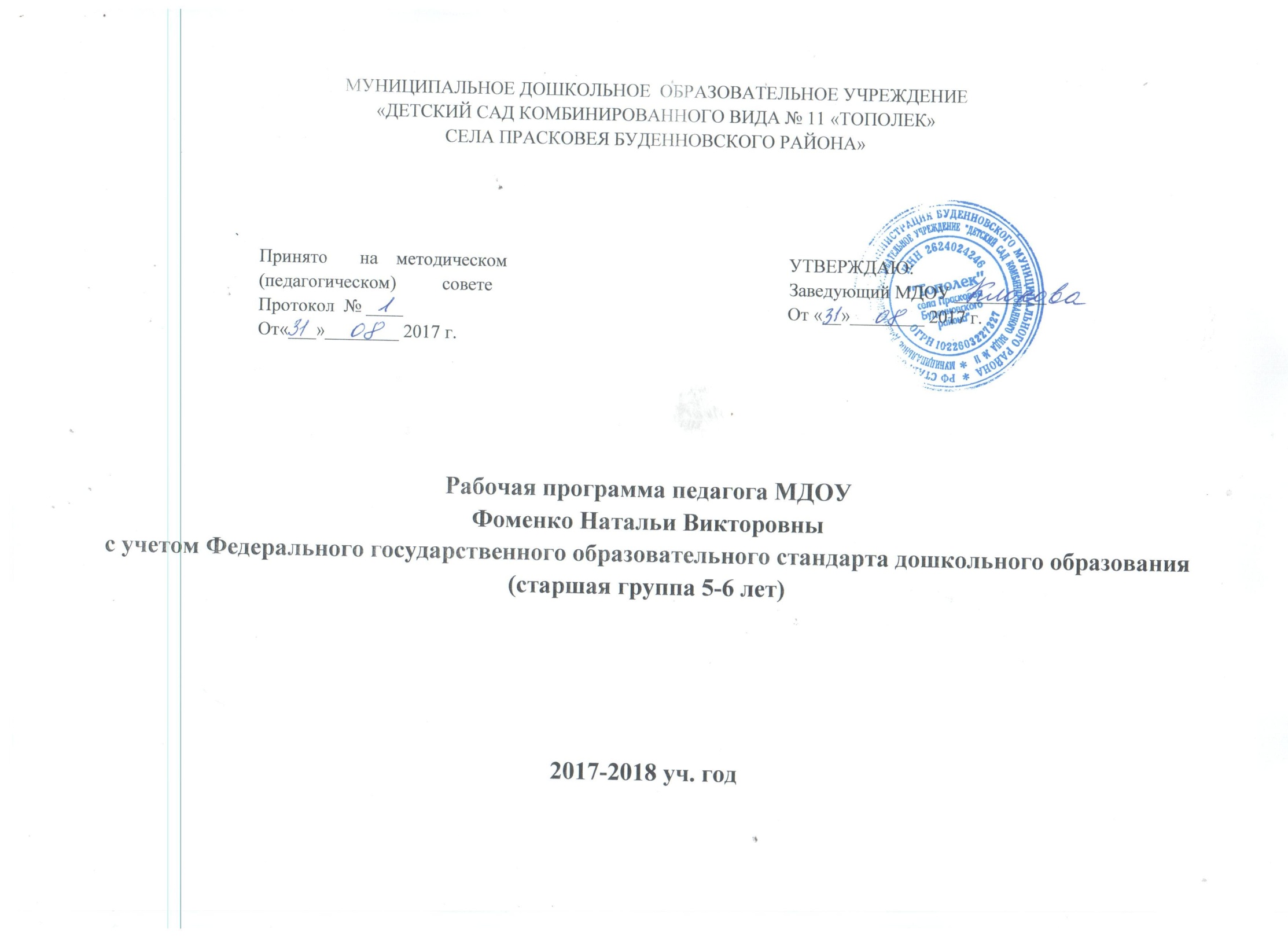 СОДЕРЖАНИЕ1. Целевой раздел.1.1. Пояснительная записка………………………………………………………………………………………………………………………. 11.1.1. Цели и задачи реализации Программы…………………………………………………………………………………………………….21.1.2. Принципы и подходы к формированию Программы……………………………………………………………………………………..41.1.3. Характеристики особенностей развития детей……………………………………………………………………………………………51.2. Планируемые результаты  ……………………………………………………………………………………………………………………71.2.1. Целевые ориентиры ………………………………………………………………………………………………………………………...71.2.2. Педагогическая диагностика……………………………………………………………………………………………………………...121.3. Часть, формируемая участниками образовательных отношений ………………………………………………………………………..142. Содержательный раздел. 2.1. Образовательная деятельность в соответствии с направлениями развития ребенка……………………………………………………162.1.1. Образовательная область «Физическое развитие»………………………………………………………………………………………162.1.2. Образовательная область «Социально –коммуникативное развитие»………………………………………………………………...182.1.3. Образовательная область «Речевое развитие»…………………………………………………………………………………………...232.1.4. Образовательная область «Познавательное развитие»………………………………………………………………………………….252.1.5. Образовательная область «Художественно – эстетическое развитие»………………………………………………………………...282.2. Вариативные формы, способы, методы и средства реализации Программы……………………………………………………………322.3. Особенности образовательной деятельности разных видов и культурных практик……………………………………………………352.4. Способы и направления поддержки детской инициативы………………………………………………………………………………..382.5. Особенности взаимодействия педагогического коллектива с семьями воспитанников………………………………………………..402.6. Часть Программы, формируемая участниками образовательных отношений…………………………………………………………..462.7. Иные характеристики содержания Программы……………………………………………………………………………………………483. Организационный раздел3.1. Материально – техническое обеспечение Программы……………………………………………………………………………………503.2. Методическое обеспечение реализации Программы……………………………………………………………………………………...513.3. Режим дня воспитанников…………………………………………………………………………………………………………………..543.4. Традиционные события, праздники, мероприятия………………………………………………………………………………………...573.5. Организация развивающей предметно – пространственной среды………………………………………………………………………594. Краткая презентация  Программы5. Приложение5.1.Комплексно-тематическое (перспективное) планирование………………………………………………………………………………645.2. Диагностические карты…………………………………………………………………………………………………………………….1271. ЦЕЛЕВОЙ РАЗДЕЛ1.1. Пояснительная записка.Рабочая программа по развитию детей старшей группы разработана в соответствии с основной образовательной программой МДОУ д\с №11 «Тополёк» в соответствии с введением в действие Федеральных государственных образовательных стандартов к структуре основной образовательной программы дошкольного образования. Программа определяет цель, задачи, планируемые результаты, содержание и  организацию образовательного процесса в старшей группе ДОУ.Программа строится на принципе личностно-ориентированного взаимодействия взрослого с детьми старшей группы детского сада и обеспечивает физическое, социально-коммуникативное, познавательное, речевое и художественно-эстетическое развитие детей в возрасте от 5 года до 6 лет с учетом их возрастных и индивидуальных особенностей.Содержание образовательного процесса в старшей группе выстроено в соответствии с Примерной основной общеобразовательной программой дошкольного образования «От рождения до школы» под редакцией Н.Е. Веракса, Т.С. Комаровой, М.А. Васильевой.В Программе комплексно представлены все основные содержательные линии воспитания и образования ребенка от 5 до 6 лет.Программа может корректироваться в связи с изменениями нормативно-правовой базы дошкольного образования. Программа сформирована как программа психолого-педагогической поддержки позитивной социализации и индивидуализации, развития личности детей дошкольного возраста, обеспечивающая разностороннее развитие воспитанников образовательного учреждения с учетом их возрастных и индивидуальных особенностей, в том числе достижение ими уровня развития, необходимого и достаточного для успешного освоения ими образовательных программ начального общего образования, на основе индивидуального подхода и специфичных для детей дошкольного возраста видов деятельности.Программа разработана в  соответствии с основными нормативно-правовыми документами по дошкольному воспитанию:-  Федеральный закон от 29.12.2012  № 273-ФЗ  «Об образовании в Российской Федерации»;-  Федеральный государственный образовательный стандарт дошкольного образования (Утвержден приказом Министерства образования и науки Российской Федерации от 17 октября 2013 г. N 1155);- «Порядок организации и осуществления образовательной деятельности по основным общеобразовательным программам – образовательным программам дошкольного образования» (приказ Министерства образования и науки РФ от 30 августа 2013 года №1014 г. Москва); - Санитарно-эпидемиологические требования к устройству, содержанию и организации режима работы  дошкольных образовательных организаций» (Утверждены постановлением Главного государственного санитарного врача Российской  от 15 мая 2013 года №26  «Об утверждении САНПИН» 2.4.3049-13)- Приказ министерства образования и науки Российской Федерации т 28 мая2014 г. № 594 «Об утверждении порядка разработки примерных основных образовательных программ, проведения их экспертизы и ведения реестра примерных основных образовательных программ»; - Закон Ставропольского края от 30 июля 2013 г.  № 72-кз «Об образовании»;- Приказ Минобразования Ставропольского края от  31.12.2013 г. № 1403–пр. «Об утверждении плана – графика мероприятий по обеспечению введения Федерального государственного образовательного стандарта дошкольного образования в Ставропольском крае на 2014 – 2016 годы».1.1.1.Цели и задачи реализации программы.Цель программы: создание благоприятных условий для полноценного проживания ребенком дошкольного детства, формирование основ базовой культуры личности, всестороннее развитие психических и физических качеств в соответствии с возрастными и индивидуальными особенностями, подготовка к жизни в современном обществе, формирование предпосылок к учебной деятельности, обеспечение безопасности жизнедеятельности дошкольника.Задачи:охрана и укрепление физического и психического здоровья детей, в том числе их эмоционального благополучия;обеспечение равных возможностей для полноценного развития каждого ребёнка в период дошкольного детства независимо от места проживания, пола, нации, языка, социального статуса, психофизиологических и других особенностей (в том числе ограниченных возможностей здоровья);обеспечение преемственности целей, задач и содержания образования, реализуемых в рамках образовательных программ различных уровней (далее – преемственность основных образовательных программ дошкольного и начального общего образования);создание благоприятных условий развития детей в соответствии с их возрастными и индивидуальными особенностями и склонностями, развитие способностей и творческого потенциала каждого ребёнка как субъекта отношений с самим собой, другими детьми, взрослыми и миром;объединение обучения и воспитания в целостный образовательный процесс на основе духовно-нравственных и социокультурных ценностей и принятых в обществе правил и норм поведения в интересах человека, семьи, общества;формирование общей культуры личности детей, в том числе ценностей здорового образа жизни, развитие их социальных, нравственных, эстетических, интеллектуальных, физических качеств, инициативности, самостоятельности и ответственности ребёнка, формирование предпосылок учебной деятельности;обеспечение вариативности и разнообразия содержания Программы организационных форм дошкольного образования, возможности формирования Программ различной направленности с учётом образовательных потребностей, способностей и состояния здоровья детей;формирование социокультурной среды, соответствующей возрастным, индивидуальным, психологическим и физиологическим особенностям детей; обеспечение психолого-педагогической поддержки семьи и повышение компетентности родителей (законных представителей) в вопросах развития и образования, охраны и укрепления здоровья детей.Основные задачи образовательных областей:Социально – коммуникативное развитиеПрисвоение норм и ценностей, принятых в обществе, включая моральные и нравственные ценности.Развитие общения и взаимодействия ребёнка со взрослыми и сверстниками.Становление самостоятельности, целенаправленности и саморегуляции собственных действий.Развитие социального и эмоционального интеллекта, эмоциональной отзывчивости, сопереживания.Формирование готовности к совместной деятельности.Формирование уважительного отношения и чувства принадлежности к своей семье и сообществу детей и взрослых в организации.Формирование позитивных установок к различным видам труда и творчества.Формирование основ безопасности в быту, социуме, природе.Познавательное развитиеРазвитие интересов детей, любознательности и познавательной мотивации.Формирование познавательных действий, становление сознания.Развитие воображения и творческой активности.Формирование первичных представлений о себе, других людях, объектах окружающего мира, их свойствах и отношениях (форме, цвете, размере, материале, звучании, ритме, тепе, количестве, числе, части и целом, пространстве и времени, движении и покое, причинах и следствиях и др.), Формирование первичных представлений о малой родине и Отечестве, представлений о социокультурных ценностях нашего народа, об отечественных традициях и праздниках, о планете Земля как общем доме людей, об особенностях природы, многообразии стран и народов мира.Речевое развитиеВладение речью как средством общения.Обогащение активного словаря.Развитие связной,  грамматически правильной диалогической и монологической речи.Развитие речевого творчества.Развитие звуковой и интонационной культуры речи, фонематического слуха.Знакомство с книжной культурой, детской литературой, понимание на слух текстов различных жанров детской литературы.Формирование звуковой аналитико – синтетической активности как предпосылки обучения грамоте.Художественно - эстетическое развитиеРазвитие предпосылок ценностно – смыслового восприятия и понимания произведений искусства (словесного, музыкального, изобразительного), мира природы.Становление эстетического отношения к окружающему миру.Формирование элементарных представлений о видах искусства.Восприятие музыки, художественной литературы, фольклора.Стимулирование сопереживания персонажам художественных произведений.Реализация самостоятельной творческой деятельности детей (изобразительной, конструктивно-модельной, музыкальной и др.)Физическое развитиеРазвитие физических качеств.Правильное формирование опорно – двигательной системы организма, развитие равновесия, координации движений, крупной и мелкой моторики.Правильное выполнение основных движений.Формирование начальных представлений о некоторых видах спорта.Овладение подвижными играми с правилами.Становление целенаправленности и саморегуляции в двигательной сфере.Овладение элементарными нормами и правилами здорового образа жизни.1.1.2.      Принципы и подходы к формированию ПрограммыВ соответствии со стандартом программа построена на следующих принципах: 1. Поддержка разнообразия детства. Современный мир характеризуется возрастающим  многообразием   и   неопределенностью,   отражающимися          в   самых   разных   аспектах   жизни  человека    и  общества. Организация выстраивает образовательную деятельность с учетом  региональной     специфики,     социокультурной      ситуации    развития    каждого    ребенка,   его  возрастных и индивидуальных особенностей, ценностей, мнений и способов их выражения.2. Сохранение  уникальности  и  самоценности  детства как  важного  этапа  в  общем  развитии человека. Этот   принцип   подразумевает   полноценное  проживание  ребенком  всех  этапов  детства  (младенческого,  раннего  и  дошкольного  детства),  обогащение (амплификацию) детского развития.3. Позитивная  социализация  ребенка  предполагает,  что  освоение  ребенком  культурных  норм, средств и способов деятельности, культурных образцов поведения и общения с другими  людьми,   приобщение   к   традициям   семьи,   общества,   государства   происходят   в   процессе  сотрудничества  со  взрослыми  и  другими  детьми,  направленного  на  создание  предпосылок  к  полноценной деятельности ребенка в изменяющемся мире. 4. Личностно-развивающий   и   гуманистический   характер   взаимодействия взрослых (родителей, законных  представителей), педагогических  и  иных  работников  Организации)  и  детей.5. Содействие  и  сотрудничество  детей  и  взрослых, признание  ребенка  полноценным  участником образовательных  отношений. Этот  принцип  предполагает  активное  участие всех субъектов образовательных отношений – как детей, так и взрослых – в реализации  программы.6.  Сотрудничество   организации   с   семьей.   Сотрудничество,   кооперация       с   семьей,  открытость   в   отношении   семьи,   уважение   семейных   ценностей   и   традиций,   их   учет   в  образовательной     работе   являются    важнейшим     принципом     образовательной     программы.   7. Сетевое взаимодействие с организациями социализации, образования, охраны здоровья  и  другими  партнерами,  которые  могут  внести  вклад  в  развитие  и  образование  детей,  а  также  использование   ресурсов   местного   сообщества   и   вариативных   программ   дополнительного  образования    детей   для   обогащения     детского   развития. 8.  Индивидуализация      дошкольного     образования    предполагает    такое    построение  образовательной    деятельности,    которое   открывает    возможности    для   индивидуализации  образовательного процесса, появления индивидуальной траектории развития каждого ребенка с  характерными  для  данного  ребенка  спецификой  и  скоростью,  учитывающей  его  интересы,  мотивы,   способности   и   возрастно-психологические     особенности.9. Возрастная адекватность образования. Этот принцип предполагает подбор педагогом  содержания и методов дошкольного образования в соответствии с возрастными особенностями  детей.10.  Развивающее      вариативное     образование.    Этот   принцип     предполагает,    что  образовательное  содержание  предлагается  ребенку  через  разные  виды  деятельности  с  учетом  его актуальных и потенциальных возможностей  усвоения этого содержания и совершения  им  тех  или  иных  действий,  с  учетом  его  интересов,  мотивов  и  способностей. 11. Полнота   содержания   и   интеграция      отдельных   образовательных   областей. В  соответствии     со    Стандартом      Программа     предполагает      всестороннее     социально - коммуникативное,     познавательное,    речевое,   художественно-эстетическое       и  физическое  развитие  детей  посредством  различных  видов  детской  активности.1.1.3.  Возрастная  характеристика, контингента  детей  5-6  летПродолжается  процесс  окостенения  скелета  ребенка.  Дошкольник  более  совершенно  овладевает  различными  видами  движений.  Тело  приобретает  заметную  устойчивость.  Дети  к  6  годам  уже  могут  совершать  пешие  прогулки,  но  на  небольшие  расстояния.  Шестилетние  дети  значительно  точнее  выбирают  движения,  которые  им  надо  выполнить.  У  них  обычно  отсутствуют  лишние  движения,  которые  наблюдаются  у  детей  3-5  лет. В  период  с  5  до  6  лет  ребенок  постепенно  начинает   адекватно  оценивать  результаты  своего  участия  в  играх  соревновательного  характера.  Удовлетворение  полученным  результатом  к  6  годам  начинает  доставлять  ребенку  радость,  способствует  эмоциональному  благополучию  и  поддерживает  положительное  отношение к  себе  («я  хороший,  ловкий»  и  т.д.). Уже  начинают  наблюдаться  различия  в  движениях  мальчиков  и девочек (у  мальчиков  - более  прерывистые,  у девочек – мягкие, плавные).К  6  годам  совершенствуется  развитие  мелкой  моторики  пальцев  рук.  Некоторые дети  могут  продеть  шнурок  в  ботинок  и  завязать  бантиком.В  старшем  возрасте  продолжают  совершенствоваться  культурно-гигиенические  навыки:  умеет  одеться  в  соответствии  с  условиями  погоды,  выполняет  основные  правила  личной гигиены, соблюдает  правила  приема  пищи, проявляет  навыки  самостоятельности.  Полезные  привычки  способствуют  усвоению  основ  здорового  образа  жизни.Общение  детей  выражается  в свободном  диалоге  со  сверстниками  и  взрослыми,  выражении своих  чувств  и  намерений  с  помощью  речевых  и  неречевых  (жестовых,  мимических,  пантомимических)  средств. Продолжает  совершенствоваться  речь,  в  том  числе ее  звуковая  сторона.  Дети могут  правильно  воспроизводить  шипящие,  свистящие и  сонорные  звуки.  Развивается  фонематический  слух,  интонационная  выразительность  речи  при  чтении  стихов  в  сюжетно-ролевой  игре  и в  повседневной  жизни. Совершенствуется  грамматический  строй  речи.  Дети  используют  все  части  речи,  активно  занимаются  словотворчеством.  Богаче  становится  лексика:  активно  используются синонимы  и  антонимы.  Развивается  связная речь:  дети  могут  пересказывать,  рассказывать  по  картинке,  передавая  не  только  главное,  но  и  детали.В  познавательной  деятельности  продолжает  совершенствоваться  восприятие  цвета,  формы  и  величины,  строения  предметов;  представления  детей  систематизируются. Дети  называют  не только  основные  цвета  и  их  оттенки,  но  и  промежуточные  цветовые  оттенки;  форму  прямоугольников, овалов, треугольников. К  6-ти  годам  дети  легко  выстраивают  в  ряд – по  возрастанию  или  убыванию – до  десяти  предметов  разных  по  величине.  Однако  дошкольники  испытывают трудности  при  анализе пространственного  положения  объектов,  если  сталкиваются  с  несоответствием  формы  и  их пространственного  расположения.   В  старшем  дошкольном  возрасте  продолжает  развиваться  образное  мышление.  Дети  способны  не  только  решить  задачу  в  наглядном  плане,  но  и  совершить  преобразования  объекта.  Продолжают  совершенствоваться  обобщения,  что  является  основой  словесно-логического  мышления.  5-6  лет  -  это  возраст  творческого  воображения.  Дети  самостоятельно  могут  сочинить  оригинальные  правдоподобные  истории.  Наблюдается  переход  от  непроизвольного  к  произвольному  вниманию.Конструирование  характеризуется   умением  анализировать  условия,  в  которых  протекает  эта  деятельность.  Дети  используют и  называют  различные  детали  деревянного  конструктора.  Могут  заменять  детали  постройки  в  зависимости  от  имеющегося  материала.  Овладевают  обобщенным  способом  обследования  образца.  Конструктивная  деятельность  может  осуществляться  на  основе  схемы,  по  замыслу  и по  условиям.  Дети  могут  конструировать  из бумаги,  складывая  ее  в  несколько  раз (2,4,6 сгибов);  из  природного   материала.Дети  проявляют  высокую  познавательную  активность.  Ребенок  нуждается  в  содержательных  контактах  со  сверстниками.  Их  речевые  контакты  становятся  все  более  длительными  и  активными.  Дети  самостоятельно  объединяются  в  небольшие  группы  на  основе  взаимных  симпатий.  В  этом  возрасте  дети  имеют  дифференцированное  представление  о  своей  гендерной принадлежности  по  существенным  признакам  (женские  и мужские  качества,  особенности  проявления  чувств).В  игровой  деятельности  дети  шестого  года  жизни  уже  могут распределять  роли  до  начала игры  и  строят  свое  поведение,  придерживаясь  роли.  Игровое взаимодействие  сопровождается  речью,  соответствующей  и по  содержанию,  и  интонационно  взятой роли.  Речь,  сопровождающая  реальные  отношения  детей,  отличается  от  ролевой  речи.  При  распределении    ролей могут  возникать  конфликты,  связанные с  субординацией   ролевого  поведения.  Наблюдается организация  игрового  пространства,  в  котором  выделяются  смысловой  «центр»  и  «периферия».  В  игре  дети  часто  пытаются  контролировать  друг  друга  -  указывают,  как  должен  вести  себя  тот  или  иной  персонаж.Ребенок  пытается  сравнивать  ярко  выраженные  эмоциональные  состояния,  видеть  проявления  эмоционального  состояния  в  выражениях, жестах,  интонации  голоса.  Проявляет  интерес  к  поступкам  сверстников. В  трудовойдеятельностиосвоенные  ранее  виды  детского  труда  выполняются  качественно, быстро,  осознанно.  Активно  развиваются  планирование  и  самооценивание  трудовой  деятельности.В  изобразительной  деятельности  5-6  летний  ребенок  свободно  может  изображать  предметы  круглой,  овальной,  прямоугольной формы, состоящих  из  частей  разной  формы  и  соединений  разных  линий.  Расширяются  представления  о  цвете  (знают  основные  цвета  и  оттенки, самостоятельно может  приготовить  розовый  и  голубой  цвет).  Старший  возраст – это  возраст  активного  рисования.  Рисунки могут  быть  самыми  разнообразными  по  содержанию:  это  жизненные впечатления  детей,  иллюстрации  к  фильмам  и  книгам,  воображаемые ситуации.  Обычно  рисунки  представляют  собой  схематичные  изображения  различных  объектов,  но могут  отличаться  оригинальностью  композиционного  решения. Изображение  человека  становится  более  детализированным  и  пропорциональным.  По  рисунку  можно  судить  о  половой  принадлежности  и  эмоциональном  состоянии  изображенного человека. Рисунки  отдельных  детей  отличаются  оригинальностью,  креативностью. В  лепке    детям  не  представляется  трудности  создать  более  сложное  по  форме  изображение.   Дети  успешно  справляются  с  вырезыванием  предметов  прямоугольной  и  круглой  формы  разных  пропорций.Старших  дошкольников  отличает  яркая  эмоциональная  реакция на  музыку.  Появляется  интонационно-мелодическая  ориентация  музыкального  восприятия.  Дошкольники  могут  петь  без  напряжения,  плавно,  отчетливо  произнося  слова;  свободно  выполняют  танцевальные  движения:  полуприседания с  выставлением  ноги  на пятку,  поочередное  выбрасывание  ног  вперед в  прыжке  и  т.д.  Могут  импровизировать,  сочинять  мелодию  на  заданную  тему. Формируются  первоначальные  представления  о жанрах  и видах  музыки.1.2.  Планируемые результаты  освоения Программы1.2.1. Целевые ориентирыВ  соответствии  с  ФГОС  ДОспецифика  дошкольного  детства  и  системные  особенности  дошкольного   образования   делают   неправомерными   требования   от   ребенка   дошкольного  возраста конкретных образовательных достижений. Поэтому результаты освоения Программы  представлены  в  виде  целевых  ориентиров  дошкольного  образования  и  представляют  собой  возрастные характеристики возможных достижений ребенка к концу дошкольного образования.  Реализация   образовательных   целей   и   задач   Программы   направлена   на   достижение  целевых ориентиров дошкольного образования, которые описаны как основные характеристики развития ребенка. Основные характеристики развития ребенка представлены в виде  изложения возможных достижений воспитанников на разных возрастных этапах дошкольного детства.  Целевые ориентиры на этапе завершения дошкольного образования:-  ребенок овладевает основными культурными способами деятельности, проявляет инициативу и самостоятельность в разных видах деятельности - игре, общении, познавательно-исследовательской деятельности, конструировании и др.; способен выбирать себе род занятий, участников по совместной деятельности;-  ребенок обладает установкой положительного отношения к миру, к разным видам труда, другим людям и самому себе, обладает чувством собственного достоинства; активно взаимодействует со сверстниками и взрослыми, участвует в совместных играх. Способен договариваться, учитывать интересы и чувства других, сопереживать неудачам и радоваться успехам других, адекватно проявляет свои чувства, в том числе чувство веры в себя, старается разрешать конфликты;- ребенок обладает развитым воображением, которое реализуется в разных видах деятельности, и прежде всего в игре; ребенок владеет разными формами и видами игры, различает условную и реальную ситуации, умеет подчиняться разным правилам и социальным нормам;- ребенок достаточно хорошо владеет устной речью, может выражать свои мысли и желания, может использовать речь для выражения своих мыслей, чувств и желаний, построения речевого высказывания в ситуации общения, может выделять звуки в словах, у ребенка складываются предпосылки грамотности;- у ребенка развита крупная и мелкая моторика; он подвижен, вынослив, владеет основными движениями, может контролировать свои движения и управлять ими;- ребенок способен к волевым усилиям, может следовать социальным нормам поведения и правилам в разных видах деятельности, во взаимоотношениях со взрослыми и сверстниками, может соблюдать правила безопасного поведения и личной гигиены;- ребенок проявляет любознательность, задает вопросы взрослым и сверстникам, интересуется причинно-следственными связями, пытается самостоятельно придумывать объяснения явлениям природы и поступкам людей; склонен наблюдать, экспериментировать. Обладает начальными знаниями о себе, о природном и социальном мире, в котором он живет; знаком с произведениями детской литературы, обладает элементарными представлениями из области живой природы, естествознания, математики, истории и т.п.; ребенок способен к принятию собственных решений, опираясь на свои знания и умения в различных видах деятельности.1.2.2. Планируемые результаты освоения Программы   К концу года у ребёнка сформированы умения и навыки, необходимые для осуществления различных  видов деятельности. К концу года ребенок 5 – 6 лет:Речевое развитие- может участвовать в беседе; - умеет аргументированно и доброжелательно оценивать ответ, высказывание сверстника; - составляет по образцу рассказы по сюжетной картине, по набору картинок; - последовательно,     без   существенных     пропусков     пересказывает    небольшие     литературные  произведения; - определяет место звука в слове; - умеет подбирать к существительному несколько прилагательных; заменять слово другим словосо сходным значением; - знает 2 - 3 программных стихотворения, 2 - 3 считалки, 2-3 загадки. Называет жанр произведения; - драматизирует небольшие сказки, читает по ролям стихотворения. Называет любимого детского  писателя, любимые сказки и рассказы. Познавательное развитие- считает (отсчитывает) в пределах 10; - правильно   пользуется   количественными   и   порядковыми   числительными   (в   пределах   10),  - отвечает на вопросы: «Сколько?», «Который по счету?»; - сравнивает неравные группы предметов двумя способами (удаление и добавление единицы); - сравнивает   предметы   на   глаз   (по   длине,   ширине,   высоте,   толщине);   проверяет   точность  определений путем наложения или приложения; - размещает предметы различной величины (до 7-10) в порядке возрастания, убывания их длины,  ширины, высоты, толщины; - выражает словами местонахождение предмета по отношению к себе, другим предметам; - знает некоторые характерные особенности знакомых геометрических фигур (количество углов,  сторон; равенство, неравенство сторон); - называет утро, день, вечер, ночь; имеет представление о смене частей суток; - называет текущий день недели; - различает и называет виды транспорта, предметы, облегчающие труд человека в быту; - классифицирует предметы, определяет материалы, из которых они сделаны; - знает название родного города (поселка), страны, ее столицу; - называет времена года, отмечает их особенности; - знает  о  взаимодействии  человека  с  природой  в  разное  время  года;  знает  о  значении  солнца,  воздуха и воды для человека, животных, растений; бережно относится к природе. - умеет анализировать образец постройки; - может планировать этапы создания собственной постройки, находить конструктивные решения; - создает постройки по рисунку; умеет работать коллективно. Социально-личностное развитие» Игровая деятельность- договаривается с партнерами, во что играть, кто кем будет в игре; подчиняется правилам игры; - умеет разворачивать содержание игры в зависимости от количества играющих детей; - в дидактических играх оценивает свои возможности и без обиды воспринимает проигрыш; - объясняет правила игры сверстникам; - после   просмотра    спектакля    может    оценить    игру   актера  (актеров),   используя    средства  художественной выразительности и элементы художественного оформления постановки; - умет в творческом опыте несколько ролей, сыгранных в спектаклях в детском саду и домашнем  театре.  Умеет   оформлять  свой  спектакль,  используя  разнообразные  материалы  (атрибуты,  подручный материал, поделки). Безопасность:- соблюдает элементарные правила организованного поведения в детском саду; - соблюдает  элементарные  правила  поведения  на  улице  и  в  транспорте,  элементарные  правила  дорожного движения; - различает    и   называет    специальные     виды    транспорта     («Скорая    помощь»,     «Пожарная»,  «Полиция»), объясняет их назначение; - понимает значения сигналов светофора. Узнает и называет дорожные знаки«Пешеходный       переход»,    «Дети»,    «Остановка     общественного       транспорта»,    «Подземный  пешеходный переход», «Пункт медицинской помощи»; - различает  проезжую  часть,  тротуар,  подземный  пешеходный  переход,  пешеходный  переход  «Зебра»; Трудовая деятельность:- знает и соблюдает элементарные правила поведения в природе. - самостоятельно одевается и раздевается, сушит мокрые вещи, ухаживает за обувью; - выполняет обязанности дежурного по столовой, правильно сервирует стол; - поддерживает порядок в группе и на участке детского сада; - выполняет поручения по уходу за животными и растениями в уголке природы. Художественно – эстетическое развитие- различает  произведения  изобразительного  искусства  (живопись,  книжная  графика,  народное  декоративное искусство, скульптура); - выделяет выразительные средства в разных видах искусства (форма, цвет, колорит, композиция); - знает особенности изобразительных материалов; - создает изображения предметов (с натуры, по представлению); сюжетные изображения; - использует разнообразные композиционные решения, изобразительные материалы; - использует различные цвета и оттенки для создания выразительных образов; - выполняет узоры по мотивам народного декоративно-прикладного искусства; - лепит предметы разной формы, используя усвоенные приемы и способы; - создает небольшие сюжетные композиции, передавая пропорции, позы и движения фигур; - создает изображения по мотивам народных игрушек; - изображает  предметы  и  создает  несложные  сюжетные  композиции,  используя  разнообразные  приемы вырезания, обрывания бумаги. - различает  жанры  музыкальных  произведений  (марш,  танец,  песня);  звучание  музыкальных  инструментов (фортепиано, скрипка);                                                   -  различает высокие и низкие звуки (в пределах квинты); - может петь без напряжения, плавно, легким звуком; отчетливо произносить слова, своевременно  начинать и заканчивать песню; петь в сопровождении музыкального инструмента; - может ритмично двигаться в соответствии с характером и динамикой музыки; - умеет  выполнять  танцевальные  движения  (поочередное  выбрасывание  ног  вперед  в  прыжке,  полуприседание с выставлением ноги на пятку, шаг на всей ступне на месте, с продвижением  вперед и в кружении); - самостоятельно  инсценирует  содержание  песен,  хороводов;  действует,  не  подражая  другим  детям; - умеет играть мелодии на металлофоне по одному и в небольшой группе детей. Физическое развитие- умеет ходить и бегать легко, ритмично, сохраняя правильную осанку, направление и темп; - умеет лазать по гимнастической стенке (высота 2,5 м) с изменением темпа; - может прыгать на мягкое покрытие (высота 20 см), прыгать в обозначенное место с высоты 30  см, прыгать в длину с места (не менее 80 см), с разбега (не менее 100 см), в высоту с разбега (не  менее 40 см), прыгать через короткую и длинную скакалку; - умеет   метать   предметы   правой   и   левой   рукой   на   расстояние   5-9   м,   в   вертикальную   и  горизонтальную цель с расстояния 3-4 м, сочетать замах с броском, бросать мяч вверх, о землю  и ловить его одной рукой, отбивать мяч на месте не менее 10 раз, в ходьбе (расстояние 6 м);  - владеет школой мяча; - выполняет упражнения на статическое и динамическое равновесие; - умеет перестраиваться в колонну по трое, четверо; равняться, размыкаться в колонне, шеренге;  - выполнять повороты направо, налево, кругом; - ходит на лыжах скользящим шагом на расстояние около 2 км; ухаживает за лыжами; - умеет кататься на самокате; - участвует в упражнениях с элементами спортивных игр: городки, бадминтон, футбол, хоккей; - умеет плавать (произвольно). 1.2.2. Педагогическая диагностикаРеализация     программы       предполагает   оценку индивидуального развития детей. Такая оценка производится педагогом в рамках педагогической диагностики (оценки индивидуального развития   детей  дошкольного    возраста,  связанной   с  оценкой эффективности педагогических действий и лежащей в основе их  дальнейшего планирования).                                                                   Педагогическая      диагностика   проводится    в  ходе  наблюдений     за активностью     детей  в  спонтанной    и  специально   организованной    деятельности. Инструментарий для педагогической диагностики — карты наблюдений детского развития, позволяющие фиксировать индивидуальную динамику и перспективы развития каждого ребенка в ходе:коммуникации со сверстниками и взрослыми (как меняются способы   установления   и   поддержания   контакта,   принятия   совместных   решений, разрешения конфликтов, лидерства и пр.);               игровой деятельности;                                 познавательной   деятельности   (как   идет   развитие   детских   способностей, познавательной активности);                                                          проектной деятельности (как идет развитие детской инициативности, ответственности и автономии, как развивается умение планировать и организовывать свою деятельность);                                                            художественной деятельности;                                                                 физического развития.                                                                   Результаты    педагогической    диагностики   могут  использоваться    исключительно для решения следующих образовательных задач:                                      индивидуализации образования (в том числе поддержки ребенка,  построения его образовательной траектории или профессиональной коррекции особенностей его развития);                                                                оптимизации работы с группой детей.                                                  В   ходе  образовательной    деятельности   педагоги  должны    создавать диагностические     ситуации,  чтобы   оценить  индивидуальную     динамику    детей и скорректировать свои действия.    	Основная цель педагогической диагностики - познание и понимание педагогом ребенка   дошкольного   возраста,   с   целью   создания   условий   воспитания   и   обучения   максимально   приближенными        к   реализации      детских    потребностей,      интересов,    способностей,  способствующих  поддержке  и  развитию  детской  индивидуальности.  Для  реализации  данной  цели педагог использует преимущественно малоформализованные диагностические методы:  -  наблюдение  проявлений  ребенка  в  деятельности  и  общении  с  другими  субъектами  педагогического процесса;  - свободные беседы с детьми.  В качестве дополнительных методов используются: -   анализ продуктов детской деятельности; -   простые тесты; -  специальные диагностические ситуации. Педагогическая диагностика достижений ребенка направлена на изучение:  - деятельностных умений ребенка; -  интересов, предпочтений, склонностей ребенка; -  личностных особенностей ребенка; -  поведенческих проявлений ребенка; -  особенностей взаимодействия ребенка со сверстниками;  -  особенностей взаимодействия ребенка со взрослыми.  Принципы педагогической диагностики  Педагогическая  диагностика  осуществляется  с  учетом  ряда  принципов,  обусловленных  спецификой образовательного процесса детского сада:     - Принцип    объективности     означает   стремление    к  максимальной    объективности    в   процедурах  и  результатах  диагностики,  избегание  в  оформлении  диагностических  данных  субъективных оценочных суждений, предвзятого отношения к диагностируемому.  Реализация принципа предполагает соблюдение ряда правил:  -  соответствие    диагностических    методик   возрастным    и   личностным    особенностям  диагностируемых;  -  фиксация всех проявлений личности ребенка;  -  сопоставление полученных данных с данными других педагогов, родителей;  -  перепроверка,    уточнение    полученного    фактического    материала    при   проведении  диагностики;  -  постоянный самоконтроль педагога за своими собственными переживаниями, эмоциями, симпатиями   и антипатиями,   которые   часто   субъективируют   фиксацию   фактов;   развитие  педагогической рефлексии.      - Принцип целостного изучения педагогического процесса предполагает: для того чтобы оценить общий уровень развития ребенка, необходимо иметь информацию о  различных аспектах его развития: социальном, эмоциональном, интеллектуальном, физическом,  художественно-творческом.  Различные  сферы  развития  личности  связаны  между  собой  и  оказывают взаимное влияние друг на друга.   - Принцип   процессуальности   предполагает   изучение   явления   в   изменении,   развитии.  Правила, детализирующие принцип процессуальности, состоят в том, чтобы:  -  не   ограничиваться    отдельными     «срезами   состояний»,   оценками    без   выявления  закономерностей развития;  -  учитывать половозрастные и социокультурные особенности индивидуально-личностного  становления ребенка;  -  обеспечивать   непрерывность   изучения   диагностируемого   предмета   в   естественных  условиях педагогического процесса.    - Принцип   компетентности       означает   принятие   педагогом   решений   только   по   тем  вопросам, по которым он имеет специальную подготовку.      Этот принцип раскрывается:  - в правилах сотрудничества (согласие, добровольность участия в диагностике); -  безопасности для испытуемого применяемых методик;  - в доступности для педагога диагностических процедур и методов;  - во  взвешенности  и  корректном  использовании  диагностических  сведений  (разумной  конфиденциальности результатов диагностики).    - Принцип     персонализации     требует   от   педагога   в  диагностической     деятельности  обнаруживать   не   только   индивидуальные   проявления   общих   закономерностей,   но   также  индивидуальные  пути  развития.1.3. Часть Программы, формируемая участниками образовательных отношенийСпецифика национально – культурных, демографических особенностей образовательного процесса ДОУ представлена региональным компонентом.Даннаячасть программы, формируемая участниками образовательных отношений, составлена с учётом образовательных потребностей, интересов и мотивов детей, членов их семей и педагогов; расширяет и углубляет содержание  образовательных областей обязательной части Программы, раскрывает виды деятельности, методики, формы организации образовательной работы на основе парциальных программ и педагогических технологий.Региональный компонент, направлен на расширение у старших дошкольников представлений о родном городе, его истории, достопримечательностях, природных богатствах, символике родного края; возникновение стойкого интереса к прошлому, настоящему и будущему родного края, чувства ответственности, гордости, любви и патриотизма;Детям  старшего  дошкольного  возраста  доступна  работа  в  проектах,  походы,  экскурсии,  знакомство     с  земляками: писателями,    музыкантами,      танцевальными     коллективами,  спортсменами, которые известны не только в крае, но и за её пределами. Цель: воспитывать граждан и патриотов своей страны через приобщение дошкольников к культурному наследию русского народа и формировать у них чувство сопричастности к малой родине.Задачи:познакомить детей с культурными традициями русского народа, фольклором;познакомить с местными народными промыслами, творчеством народных умельцев, предметами старинного быта, народным костюмом;прививать любовь к самобытной культуре Ставропольского  края;формировать  у детей чувство сопричастности себя и своей семьи к историческим и культурным событиям родного села, края и страны;дать первичные представления о культурных и исторических достопримечательностях города Ставрополя;воспитывать желание сохранять и приумножать наследие предков;выявлять и поддерживать семейные традиции;приобщать воспитанников к поисковой деятельности.заложить основы гражданско - патриотической  личности;освоить наиболее значимые российские  культурные традиции и традиции родного края;воспитывать чувство гордости за земляков;формировать представлений о духовно – нравственных ценностях.Принципы части Программы, формируемой участниками образовательных отношений:- принцип  научности  – подкрепление  всех  проводимых  мероприятий,  направленных  на  осмысление  детьми процесса  познания  прошлого  и  настоящего  своей  малой  Родины  научно- обоснованными и апробированными методиками; - принцип активности  и сознательности – участие педагога и родителей в поиске новых,  эффективных   методов   и   целенаправленной   деятельности   по   решению   задач   социально- коммуникативного развития дошкольников; - принцип комплексности и интегративности – решение социальных задач в системе всего  учебно-воспитательного процесса и всех видов деятельности; - принцип     результативности     и  гарантированности      –  реализация   прав   детей  на  сопричастность  к событиям  села,  края,  получение  необходимых  знаний  и  поддержки  в  получении информации, гарантия положительного результата независимо от возраста и уровня  развития детей. Планируемые    результаты  освоения  части  программы,         формируемой участниками образовательных отношенийК 6 годам: Знает значение фамилии в семье. Знает названия некоторых городов края. Знает название столицы Ставропольского края. Знает государственную символику села, края. Проявляет интерес к народному творчеству.Знает представителей растительного и животного мира Ставропольского края. Умеет играть в подвижные игры, знает их правила. Принимает осмысленное и активное участие в народных праздниках. Знает их названия.Использует в речи малые фольклорные формы: потешки, пословицы, поговорки,  загадки, считалки. 2. СОДЕРЖАТЕЛЬНЫЙ РАЗДЕЛ2.1. Описание образовательной деятельности в соответствии с направлениями развития ребенка2.1.1. Образовательная область «Физическое развитие»«Физическое развитие включает приобретение опыта в следующих видах деятельности детей: двигательной, в том числе связанной с выполнением упражнений, направленных на развитие таких физических качеств, как координация и гибкость; способствующих формированию опорно - двигательной системы организма, развитию равновесия, координации движения, крупной и мелкой моторики обоих рук, а также с правильным не наносящим ущерба организму, выполнением основных движений (ходьба, бег, мягкие прыжки, повороты в обе стороны), формирование начальных представлений о некоторых видах спорта, овладение подвижными играми с правилами; становление целенаправленности и саморегуляции в двигательной сфере; становление ценностей здорового образа жизни, овладение его элементарными нормами и правилами (в питании, двигательном режиме, закаливании, при формировании полезных привычек и др.)».Цель:гармоничное физическое развитие;формирование интереса и ценностного отношения к занятиям физической культурой;формирование основ здорового образа жизни.Задачи:Оздоровительные:охрана жизни и укрепление здоровья, обеспечение нормального функционирования всех органов и систем организм; всестороннее физическое совершенствование функций организма;повышение работоспособности и закаливание.Образовательные:формирование двигательных умений и навыков;развитие физических качеств;овладение ребенком элементарными знаниями о своем организме, роли физических упражнений в его жизни, способах укрепления собственного здоровья.Воспитательные:формирование интереса и потребности в занятиях физическими упражнениями;разностороннее  гармоничное развитие ребенка (не только физическое, но и умственное, нравственное, эстетическое, трудовое.Направления  физического развития:Формирование начальных представлений о здоровом образе жизниФормирование у детей начальных представлений о здоровом образе жизни.Физическая культура. Сохранение, укрепление и охрана физического здоровья детей; повышение умственной и физической работоспособности, предупреждение утомления. Обеспечение гармоничного физического развития, совершенствование умений и навыков в основных видах движений, воспитание красоты, грациозности, выразительности движений, формирование правильной осанки.  Формирование потребности в ежедневной двигательной деятельности. Развитие инициативы, самостоятельности и творчества в двигательной активности, способности к самоконтролю, самооценке при выполнении движений. Развитие интереса к участию  в подвижных и спортивных играх и физических упражнениях, активности в самостоятельной двигательной деятельности; интереса и любви к спорту.Формы  организации работы  с детьми пообразовательной области «Физическое развитие»2.1.2. Образовательная область «Социально – коммуникативное развитие»«Социально – коммуникативное развитие направлено на усвоение норм и ценностей, принятых в обществе, включая моральные и нравственные ценности; развитие общения ребенка со  взрослыми и сверстниками; становление самостоятельности, целенаправленности и саморегуляции собственных действий; развитие социального и эмоционального интеллекта, эмоциональной отзывчивости, сопереживания; формирование готовности к совместной деятельности со сверстниками; формирование уважительного отношения и чувства принадлежности к своей семье, к сообществу детей и взрослых в организации; формирование позитивных установок к различным видам труда и творчества; формирование основ безопасного поведения в быту, социуме, природе».Цель:позитивная социализация детей дошкольного возраста, приобщение детей к социокультурным нормам, традициям семьи, общества и государства.Задачи:Усвоение норм и ценностей, принятых в обществе, включая моральные и нравственные ценности.Развитие общения и взаимодействия ребёнка со взрослыми и сверстниками.Становление самостоятельности, целенаправленности и саморегуляции собственных действий.Развитие социального и эмоционального интеллекта, эмоциональной отзывчивости, сопереживания.Формирование уважительного отношения и чувства принадлежности к своей семье и к сообществу детей и взрослых в МДОУ.Формирование позитивных установок к различным видам труда и творчества.Формирование основ безопасного поведения в быту, социуме, природеФормирование готовности  к совместной деятельности со сверстниками.Направления социально – коммуникативного развития:      1. Социализация, развитие общения, нравственное воспитание.Усвоение   норм   и   ценностей,   принятых   в   обществе,   воспитание моральных   и   нравственных качеств ребенка, формирование умения правильно оценивать свои поступки и поступки сверстников. Развитие   общения   и   взаимодействия   ребенка   с   взрослыми   и   сверстниками,   развитие   социального   и   эмоционального   интеллекта,   эмоциональной отзывчивости, сопереживания, уважительного и доброжелательного, отношения к окружающим. Формирование       готовности   детей   к  совместной    деятельности,   развитие умения договариваться, самостоятельно разрешать конфликты со  сверстниками.        2. Ребенок в семье и обществе. Патриотическое воспитание.Формирование образа Я,  уважительного отношения и чувства принадлежности к своей семье и к сообществу детей и взрослых в организации; формирование  гендерной,  семейной,  гражданской  принадлежности;  воспитание  любви  к Родине, гордости за ее достижения, патриотических чувств.      3. Самообслуживание, самостоятельность, трудовое воспитание.Развитие навыков самообслуживания; становление самостоятельности, целенаправленности и саморегуляциисобственных действий.                                         Воспитание культурно-гигиенических навыков. Формирование   позитивных   установок   к   различным   видам   труда   и творчества,  воспитание   положительного  отношения    к  труду,  желания  трудиться.   Воспитание  ценностного  отношения   к  собственному  труду,  труду  других    людей   и  его  результатам.Формирование умения ответственно относиться к порученному заданию (умение и желание доводить дело до конца, стремление сделать его хорошо).  Формирование первичных представлений о труде взрослых, его роли в обществе и жизни каждого человека.                            4. Формирование основ безопасности.Формирование первичных представлений о безопасном поведении в быту, социуме, природе. Воспитание осознанного отношения к выполнению правил безопасности. Формирование представлений о некоторых типичных опасных ситуациях и способах поведения в них.Формирование элементарных представлений о правилах безопасности дорожного движения; формирование осознанного отношения к необходимости выполнения этих правил.Формы  работы  с детьмипообразовательной области «Социально-коммуникативное развитие»2.1.3. Образовательная область «Речевое развитие»«Речевое развитие включает владение речью как средством общения и культуры; обогащение активного словаря; развитие связной, грамматически правильной диалогической и монологической речи; развитие речевого творчества; развитие звуковой и интонационной культуры речи, фонематического слуха; знакомство с книжной культурой, детской литературой, понимание на слух текстов различных жанров детской литературы; формирование звуковой аналитико – синтетической активности как предпосылки обучения грамоте».Цель: Формирование устной речи и навыков речевого общения с окружающими на основе овладения литературным языком своего народа.Задачи:Овладение речью как средством общения и культуры.Обогащение активного словаря.Развитие связной, грамматически правильной диалоговой и монологической речи.Развитие речевого творчества.Знакомство с книжной культурой, детской литературой, понимание на слух текстов различных жанров детской литературы.Формирование звуковой  активности как предпосылки обучения грамоте.Развитие звуковой и интонационной культуры речи, фонематического слуха.Основные направления работы по речевому развитию детей:     1. Развитие речи: развивающая речевая среда, формирование словаря, звуковая культура речи, грамматический строй речи, связная речь.Развитие свободного общения с взрослыми и детьми, овладение   конструктивными   способами   и   средствами   взаимодействия   с  окружающими.  Развитие всех компонентов устной речи детей: грамматического строя речи, связной речи — диалогической и монологической форм; формирование словаря, воспитание звуковой культуры речи.  Практическое овладение воспитанниками нормами речи.Воспитание любви и интереса  к художественному слову. Воспитание   интереса   и   любви   к   чтению; развитие литературной речи. Воспитание желанияи умения слушать художественные произведения, следить за развитием действия.    Формы  работы  с детьми пообразовательной области «Речевое развитие»2.1.4. «Образовательная область «Познавательное развитие»«Познавательное развитие предполагает развитие интересов детей, любознательности и познавательной мотивации; формирование познавательных действий, становление сознания; развитие воображения и творческой активности; формирование первичных представлений о себе, других людях, объектах окружающего мира, о свойствах и отношениях объектов окружающего мира (форме, цвете, материале, звучании, ритме, темпе, количестве, числе, части и целом, пространстве и времени, движении и покое, причинах и следствиях и др.), о малой родине и Отечестве, представлений о социокультурных ценностях нашего народа, об отечественных традициях и праздниках, о планете Земля как общемдоме людей, об особенностях её природы, многообразии стран и народов мира».Цель: развитие познавательных интересов и познавательных способностей детей, которые можно подразделить на сенсорные, интеллектуально-познавательные и интеллектуально-творческие.Задачи:Развитие интересов детей, любознательности и познавательной мотивации.Формирование познавательных действий, становление сознания.Развитие воображения и творческой активности.Формирование первичных представлений о себе, других людях, объектах окружающего мира, о свойствах и отношениях объектов окружающего мира (форме, цвете, размере, материале, звучании, ритме, темпе, количестве, числе, части и целом, пространстве и времени, движении и покое, причинах и следствиях и др.).Формирование первичных представлений о малой родине и Отечестве, представлений о социокультурных ценностях народа, об отечественных традициях и праздниках.Формирование первичных представлений о планете Земля как общем доме людей, об особенностях её природы, многообразии стран и народов.  Основные направления работы:     1. Формирование элементарных математических представлений.Формирование элементарных математических представлений, первичных  представлений об основных свойствах и отношениях объектов окружающего мира: форме, цвете,  размере, количестве, числе, части и целом, пространстве и времени.     2. Развитие познавательно-исследовательской деятельности.Развитие познавательных интересов детей, развитие опыта ориентировки в окружающем; сенсорное развитие, развитие любознательности  и познавательной мотивации; становление первичных представлений об объектах окружающего мира. Развитие восприятия, внимания, памяти, наблюдательности; способности анализировать, сравнивать, выделять характерные и существенные признаки.      3. Ознакомление с предметным окружением.Ознакомление с предметным миром, восприятие предмета как творения человеческой мысли и результата  труда. Развитие умения устанавливать причинно – следственные связи между миром предметов и природным миром.      4. Ознакомление с социальным миром.Ознакомление с окружающим социальным миром, расширение кругозора, формирование целостной картины мира. Формирование первичных представлений о малой родине и Отечестве, представлений о социокультурных ценностях нашего народа.           5. Ознакомление с миром природы.Ознакомление с миром природы и природными явлениями. Формирование первичных представлений о природном многообразии планеты Земля. Формирование элементарных экологических представлений. Воспитание любви  к природе, желание беречь её.Формы  работы  с детьми по образовательной области «Познавательное развитие»2.1.5.  Образовательная область «Художественно – эстетическое развитие»«Художественно-эстетическое   развитие   предполагает   развитие   предпосылок    ценностно-смыслового     восприятия   и  понимания   произведений искусства   (словесного,   музыкального,   изобразительного),   мира   природы; становление   эстетического   отношения   к   окружающему   миру;   формирование   элементарных   представлений   о   видах   искусства;   восприятие   музыки,                художественной   литературы,   фольклора;   стимулирование   сопереживания  персонажам художественных произведений; реализацию самостоятельной  творческой деятельности детей (изобразительной, конструктивно-модельной, музыкальной». Цель:  достижение целей формирования интереса к эстетической стороне окружающей действительности, удовлетворение потребности детей в самовыражении.Задачи:Развитие предпосылок ценностно-смыслового восприятия и понимания произведений искусства (словесного, музыкального, изобразительного), мира природы.Становление эстетического отношения к окружающему миру.Формирование элементарных представлений о видах искусства.Восприятие музыки, художественной литературы, фольклора.Стимулирование сопереживания персонажам художественных произведений.Реализация самостоятельной творческой деятельности детей (изобразительной, конструктивно-модельной, музыкальной и др.).Задачи художественно-эстетического развития в старшем дошкольном возрастеЭстетическое восприятие мира природы:Развивать интерес, желание и умение наблюдать за живой и неживой природой.Воспитывать эмоциональный отклик на красоту природы, любовь к природе, основы экологической культуры.Подводить к умению одухотворять природу, представлять себя в роли животного, растения, передавать его облик, характер, настроение.Эстетическое восприятие социального мира:Дать детям представление о труде взрослых, о профессиях.Воспитывать интерес, уважение к людям, которые трудятся на благо других людей.Воспитывать предметное отношение к предметам рукотворного мира.Формировать знания о Родине, Москве.\Знакомить с ближайшим окружением, учить любоваться красотой окружающих предметов.Учить выделять особенности строения предметов, их свойства и качества, назначение.Знакомить с изменениями, происходящими в окружающем мире.Художественное восприятие произведений искусстваРазвивать эстетическое восприятие, умение понимать содержание произведений искусства, всматриваться в картину, сравнивать произведения, проявляя к ним устойчивый интерес.Развивать эмоционально-эстетическую отзывчивость на произведения искусства.Учить выделять средства выразительности в произведениях искусства.Воспитывать эмоциональный отклик на отраженные в произведениях искусства поступки, события, соотносить со своими представлениями о красивом, радостном, печальном и т.д.Развивать представления детей об архитектуре.Формировать чувство цвета, его гармонии, симметрии, формы, ритма.Знакомить с произведениями искусства, знать, для чего создаются красивые вещи.Содействовать эмоциональному общению.Художественно-изобразительная  деятельностьРазвивать устойчивый интерес детей к разным видам изобразительной деятельности.Развивать эстетические чувства.Учить создавать художественный образ.Учить отражать свои впечатления от окружающего мира в продуктивной деятельности, придумывать, фантазировать, экспериментировать.Учить изображать себя в общении с близкими, животными, растениями, отражать общественные события.Развивать художественное творчество детей.Учить передавать животных, человека в движении.Учить использовать в изодеятельности разнообразные изобразительные материалы.Основные направления работы:1.Приобщение к искусствуРазвитие эмоциональной восприимчивости, эмоционального отклика на литературные и музыкальные произведения, красоту окружающего мира, произведения искусства .  Приобщение      детей  к  народному   и  профессиональному      искусству                   (словесному, музыкальному, изобразительному, театральному, к архитектуре) через ознакомление с лучшими образцами отечественного и мирового искусства; воспитание умения понимать содержание произведений   искусства.                            2.Изобразительная деятельность.             Развитие    интереса   к  различным  видам  изобразительной деятельности;   совершенствование   умений   в   рисовании, лепке, аппликации, художественном труде. Воспитание эмоциональной отзывчивости при восприятии произведений изобразительного искусства. Воспитание   желания   и   умения   взаимодействовать   со   сверстниками при создании коллективных работ.3.Конструктивно-модельная деятельность.Приобщение   к   конструированию; развитие интереса к конструктивной деятельности, знакомство с различными видами конструкторов. Воспитание умения работать коллективно, объединять свои поделки в соответствии с общим замыслом, договариваться, кто какую часть работы будет выполнять.4. Музыкальная деятельность.           Приобщение     к  музыкальному искусству; формирование основ музыкальной культуры, ознакомление   с   элементарными   музыкальными   понятиями,   жанрами. Развитие музыкальных способностей: поэтического и музыкального слуха,  чувства   ритма,  музыкальной    памяти;  формирование     песенного,  музыкального вкуса. Воспитание     интереса  к  музыкально-художественной      деятельности, совершенствование умений в этом виде деятельности. Развитие   детского   музыкально-художественного   творчества,   реализация   самостоятельной   творческой   деятельности   детей;   удовлетворение потребности в самовыражении.Формы  работы  с детьмипо образовательной области «Художественно - эстетическое развитие»2.2. Вариативные формы, способы, методы и средства реализации программыФормы непосредственно образовательной деятельности классифицируются в зависимости от:количества воспитанников (индивидуальные, подгрупповые, индивидуально-подгрупповые, фронтальные);степени интеграции (интегрированные, с доминирующей образовательной областью (занятие по развитию речи, по ознакомлению с окружающим, по рисованию и др.);ведущего метода и/или совокупности методов в целом (ознакомительное, экспериментирование, формирование определённых навыков и др.);сюжетообразующего компонента (пространство, основной идейный и эмоциональный тон).Формы образовательной деятельности в режимных моментахМетоды передачи сведений и информации, знанийСловесные методы: рассказ, объяснение, беседа, разъяснение, поручение, анализ ситуаций, обсуждение, увещевание, работа с книгой.Основным средством выступает устное или печатное слово: фольклор - песни, потешки, заклички, сказки, пословицы, былины; поэтические и прозаические произведения (стихотворения, литературные сказки, рассказы, повести и др.);скороговорки, загадки и др.Методы практического обучения:упражнения (устные, графические, двигательные (для развития общей и мелкой моторики) и трудовые);\поручения;технические и творческие действияОсновные средства: скороговорки, стихотворения; музыкально - ритмические движения, этюды-драматизации; дидактические, музыкально-дидактические и подвижные игры; различный материал для продуктивной и творческой деятельности.Методы эстетического восприятия:побуждение к самостоятельному творчеству (описанию, словотворчеству, продуктивной художественной деятельности и художественному моделированию, пению, музицированию и др.);побуждение к сопереживанию;культурный пример;драматизация.Средства:-разнообразные продукты и атрибуты различных видов искусства (в том числе и этнического) - сказки, рассказы, загадки, песни, танцы, картины, музыкальные произведения и другие;личный пример взрослых, единство их внешней и внутренней культуры поведенияэстетика окружающей обстановки (целесообразность, её практическая оправданность, чистота, простота, красота, правильное сочетание цвета и света, наличие единой композиции, уместных аксессуаров)
Методы проблемного обученияпроблемная ситуация;познавательное проблемное изложение (педагог ставит задачу или обозначает проблему и в процессе общения дает алгоритм решения);диалогическое проблемное изложение (педагог ставит задачу или обозначает проблему, и в процессе общения дети ведут поиск решения данной проблемы);метод неоднозначной ситуации (отсутствие однозначного вывода или решения проблемы);экспериментирование, эвристический или частично-поисковый метод (дети экспериментальным путем знакомятся с различными явлениями или свойствами; проблема ставится или до, или после эксперимента);прогнозирование (потенциально-реальной ситуации, фантазийных ситуаций, нелепиц);метод интеллектуального штурма (как можно больше ответов к вопросу/проблеме, даже  фантастических)Средства проблемного обучения: рассказы, содержащие проблемный компонент; картотека логических задач и проблемных ситуаций; объекты и явления окружающего мира; различный дидактический материал, различные приборы и механизмы (компас, барометр, колбы, и т.д.); оборудование для опытно-экспериментальной деятельности с водой, светотенью и иными свойствами материалов, явлениями; технические средства обучения (интерактивная доска, мультимедийное оборудование и др.).Методы поддержки эмоциональной активностиигровые и воображаемые ситуации;похвала (в качестве аванса, подбадривания, как положительный итог, как утешение);придумывание сказок, рассказов, стихотворений, загадок и т.д.;игры-драматизации;сюрпризные моменты, забавы, фокусы;элементы творчества и новизны;юмор и шутка.Средства поддержки эмоциональной активности:  картотека возможных игровых и проблемных ситуаций; картотека стихотворений, загадок, закличек, в том числе предполагающих додумывание концовки воспитанников; шаблоны, полуготовые и промежуточные варианты раздаточного материала, разрезные картинки, пазлы, нелепицы, шутейные изображения и др., инвентарь для элементарных фокусов, игрушки-персонажи, ростовые куклы, костюмы для ряженья; юморески, комиксы и др.Особенности  образовательной деятельности разных видов и культурных практикОсновной единицей образовательного процесса выступает образовательная ситуация, т. е. такая форма совместной деятельности педагога и детей, которая планируется и целенаправленно организуется педагогом с целью решения определенных задач развития, воспитателя и ребенка. Преимущественно образовательные ситуации носят комплексный характер и включают задачи, реализуемые в разных видах деятельности на одном тематическом содержании.Образовательные ситуации используются в процессе непосредственно организованной образовательной деятельности. Главными задачами таких образовательных ситуаций является формирование у детей новых умений в разных видах деятельности и представлений, обобщение знаний по теме, развитие способности рассуждать и делать выводы.Воспитатель создает разнообразные образовательные ситуации, побуждающие детей применять свои знания и умения, активно искать новые пути решения возникшей в ситуации задачи, проявлять эмоциональную отзывчивость и творчество. Организованные воспитателем образовательные ситуации ставят детей перед необходимостью понять, принять и разрешить поставленную задачу. Непосредственно образовательная деятельность основана на организации педагогом видов деятельности, заданных ФГОС дошкольного образования.Игровая деятельность является ведущей деятельностью ребенка дошкольного возраста. В организованной образовательной деятельности она выступает в качестве основы для интеграции всех других видов деятельности ребенка дошкольного возраста. В младшей и средней группах детского сада игровая деятельность является основой решения всех образовательных задач. В сетке непосредственно образовательной деятельности игровая деятельность не выделяется в качестве отдельного вида деятельности, так как она является основой для организации всех других видов детской деятельности.Игровая деятельность представлена в образовательном процессе в разнообразных формах - это дидактические и сюжетно-дидактические, развивающие, подвижные игры, игры-путешествия, игровые проблемные ситуации, игры-инсценировки, игры-этюды и пр.При этом обогащение игрового опыта творческих игр детей тесно связано с содержанием непосредственно организованной образовательной деятельности. Организация сюжетно-ролевых, режиссерских, театрализованных игр и игр-драматизаций осуществляется преимущественно в режимных моментах (в утренний отрезок времени и во второй половине дня).Коммуникативная деятельность направлена на решение задач, связанных с развитием свободного общения детей и освоением всех компонентов устной речи, освоение культуры общения и этикета, воспитание толерантности, подготовки к обучению грамоте (в старшем дошкольном возрасте). В сетке непосредственно организованной образовательной деятельности она не занимает отдельное место, но при этом коммуникативная деятельность включается во все виды детской деятельности, в ней находит отражение опыт, приобретаемый детьми в других видах деятельности.Познавательно-исследовательская деятельность включает в себя широкое познание детьми объектов живой и неживой природы, предметного и социального мира (мира взрослых и детей, деятельности людей, знакомство с семьей и взаимоотношениями людей, городом, страной и другими странами), безопасного поведения, освоение средств и способов познания (моделирования, экспериментирования), сенсорное и математическое развитие детей.Восприятие художественной литературы и фольклора организуется как процесс слушания детьми произведений художественной и познавательной литературы, направленный на развитие читательских интересов детей, развитие способности восприятия литературного текста и общения по поводу прочитанного. Чтение может быть организовано как непосредственно чтение (или рассказывание сказки) воспитателем вслух, и как прослушивание аудиозаписи. Конструирование и изобразительная деятельность детей представлена разными видами художественно-творческой (рисование, лепка, аппликация) деятельности.Художественно-творческая деятельность неразрывно связана со знакомством детей с изобразительным искусством, развитием способности художественного восприятия. Художественное восприятие произведений искусства существенно обогащает личный опыт дошкольников, обеспечивает интеграцию между познавательно-исследовательской, коммуникативной и продуктивной видами деятельности.Музыкальная деятельность организуется в процессе музыкальных занятий, которые проводятся музыкальным руководителем дошкольного учреждения в специально оборудованном помещении.Двигательная деятельность организуется в процессе занятий физической культурой, требования, к проведению которых, согласуются дошкольным учреждением с положениями действующего СанПин.Образовательная деятельность, осуществляемая в ходе режимных моментов, требует особых форм работы в соответствии с реализуемыми задачами воспитания, обучения и развития ребенка. В режимных процессах, в свободной детской деятельности воспитатель создает по мере необходимости, дополнительно развивающие проблемно-игровые или практические ситуации, побуждающие дошкольников применить имеющийся опыт, проявить инициативу, активность для самостоятельного решения возникшей задачи.Образовательная деятельность, осуществляемая в утренний отрезок времени включает:наблюдения - в уголке природы; за деятельностью взрослых (сервировка стола к завтраку);индивидуальные игры и игры с небольшими подгруппами детей (дидактические, развивающие, сюжетные, музыкальные, подвижные и пр.);создание практических, игровых, проблемных ситуаций и ситуаций общения, сотрудничества, гуманных проявлений, заботы о малышах в детском саду, проявлений эмоциональной отзывчивости к взрослым и сверстникам;трудовые поручения (сервировка столов к завтраку, уход за комнатными растениями и пр.);беседы и разговоры с детьми по их интересам;рассматривание дидактических картинок, иллюстраций, просмотр видеоматериалов разнообразного содержания;индивидуальную работу с детьми в соответствии с задачами разных образовательных областей;двигательную деятельность детей, активность которой зависит от  содержания организованной образовательной деятельности в первой половине дня;работу по воспитанию у детей культурно-гигиенических навыков и культуры здоровья.Образовательная деятельность, осуществляемая во время прогулки, включает:подвижные игры и упражнения, направленные на оптимизацию режима двигательной активности и укрепление здоровья детей;наблюдения за объектами и явлениями природы, направленное на установление разнообразных связей и зависимостей в природе, воспитание отношения к ней;экспериментирование с объектами неживой природы;сюжетно-ролевые и конструктивные игры (с песком, со снегом, с природным материалом);элементарную трудовую деятельность детей на участке детского сада;свободное общение воспитателя с детьми.Во второй половине дня организуются разнообразные культурные практики, ориентированные на проявление детьми самостоятельности и творчества в разных видах деятельности. В культурных практиках воспитателем создается атмосфера свободы выбора, творческого обмена и самовыражения, сотрудничества взрослого и детей. Организация культурных практик носит преимущественно подгрупповой характер.Совместная игра воспитателя и детей (сюжетно-ролевая, режиссерская, игра-драматизация, строительно-конструктивные игры) направлена на обогащение содержания творческих игр, освоение детьми игровых умений, необходимых для организации самостоятельной игры.Ситуации общения и накопления положительного социально-эмоционального опыта носят проблемный характер и заключают в себе жизненную проблему близкую детям дошкольного возраста, в разрешении которой они принимают непосредственное участие. Такие ситуации могут быть реально-практического характера (оказание помощи малышам, старшим), условно-вербального характера (на основе жизненных сюжетов или сюжетов литературных произведений) и имитационно-игровыми. В ситуациях условно-вербального характера воспитатель обогащает представления детей об опыте разрешения тех или иных проблем, вызывает детей на задушевный разговор, связывает содержание разговора с личным опытом детей. В реально-практических ситуациях дети приобретают опыт проявления заботливого, участливого отношения к людям, принимают участие в важных делах («Мы сажаем рассаду для цветов», «Мы украшаем детский сад к празднику» и пр.). Ситуации могут планироваться воспитателем заранее, а могут возникать в ответ на события, которые происходят в группе, способствовать разрешению возникающих проблем.Творческая мастерская предоставляет детям условия для использования и применения знаний и умений. Мастерские разнообразны по своей тематике, содержанию, например, занятия рукоделием, приобщение к народным промыслам («В гостях у народных мастеров»), просмотр познавательных презентаций, оформление художественной галереи, книжного уголка или библиотеки («Мастерская книгопечатания», «В гостях у сказки»), игры и коллекционирование. Начало мастерской – это обычно задание вокруг слова, мелодии, рисунка, предмета, воспоминания. Далее следует работа с самым разнообразным материалом: словом, звуком, цветом, природными материалами, схемами и моделями. И обязательно включение детей в рефлексивную деятельность: анализ своих чувств, мыслей, взглядов (чему удивились? что узнали? что порадовало? и пр.). Результатом работы в творческой мастерской является создание книг-самоделок, детских журналов, составление маршрутов путешествия на природу, оформление коллекции, создание продуктов детского рукоделия и пр.Музыкально-театральная и литературная гостиная - форма организации художественно - творческой деятельности детей, предполагающая организацию восприятия музыкальных и литературных произведений, творческую деятельность детей и свободное общение воспитателя и детей на литературном или музыкальном материале.Сенсорный и интеллектуальный тренинг – система заданий, преимущественно игрового характера, обеспечивающая становление системы сенсорных эталонов (цвета, формы, пространственных отношений и др.), способов интеллектуальной деятельности (умение сравнивать, классифицировать, систематизировать по какому-либо признаку и пр.). Сюда относятся развивающие игры, логические упражнения, занимательные задачи.Детский досуг - вид деятельности, целенаправленно организуемый взрослыми для игры, развлечения, отдыха. Как правило, в детском саду организуются досуги «Здоровья и подвижных игр», музыкальные и литературные досуги. Возможна организация досугов в соответствии с интересами и предпочтениями детей (в старшем дошкольном возрасте). В этом случае досуг организуется как «кружок». Например, для занятий рукоделием, художественным трудом и пр.Коллективная и индивидуальная трудовая деятельность носит общественно полезный характер и организуется как хозяйственно-бытовой труд и труд в природе. 2.4. Способы и направления поддержки детской инициативыВ образовательном процессе ребёнок и взрослые (педагоги, родители, медицинский персонал) выступают как субъекты педагогической деятельности, в которой взрослые определяют содержание, задачи, способы их реализации, а ребёнок творит себя и свою природу, свой мир.Детям предоставляется широкий спектр специфических для дошкольников видов деятельности, выбор которых осуществляется при участии взрослых с ориентацией на интересы, способности ребёнка.Ситуация выбора важна для дальнейшей социализации ребёнка, которому предстоит во взрослой жизни часто сталкиваться с необходимостью выбора. Задача педагога в этом случае — помочь ребёнку определиться с выбором, направить и увлечь его той деятельностью, в которой, с одной стороны, ребёнок в большей степени может удовлетворить свои образовательные интересы и овладеть определёнными способами деятельности, с другой — педагог может решить собственно педагогические задачи.Уникальная природа ребёнка дошкольного возраста может быть охарактеризована как деятельностная. Включаясь в разные виды деятельности, ребёнок стремится познать, преобразовать мир самостоятельно за счёт возникающих инициатив.Все виды деятельности, предусмотренные программой МДОУ, используются в равной степени и моделируются в соответствии с теми задачами, которые реализует педагог в совместной деятельности, в режимных моментах и др. Воспитателю важно владеть способами поддержки детской инициативы.Взрослым необходимо научиться тактично сотрудничать с детьми: не стараться всё сразу показывать и объяснять, не преподносить сразу какие-либо неожиданные сюрпризные, шумовые эффекты и т.п. Необходимо создавать условия, чтобы дети о многом догадывались самостоятельно, получали от этого удовольствие.Обязательным условием взаимодействия педагога с ребёнком является создание развивающей среды, насыщенной социально значимыми образцами деятельности и общения, способствующей формированию таких качеств личности, как: активность, инициативность, доброжелательность и др. Важную роль здесь играет сезонность и событийность образования дошкольников. Чем ярче будут события, происходящие в детской жизни, тем больше вероятность того, что они найдут отражение в деятельности ребёнка, в его эмоциональном развитии.Приоритетной сферой проявления детской инициативы в старшем дошкольном возрасте является внеситуативно – личностное общение со взрослыми и сверстниками, а также информационно познавательная инициатива.Для поддержки детской инициативы взрослым необходимо:создавать в группе положительный психологический микроклимат, в равной мере проявляя любовь и заботу ко всем детям: выражать радость при встрече, использовать ласку и теплое слово для выражения своего отношения к ребенку;уважать индивидуальные вкусы и привычки детей;поощрять желание создавать что- либо по собственному замыслу; обращать внимание детей на полезность будущего продукта для других или ту радость, которую он доставит кому-то (маме, бабушке, папе, другу)создавать условия для разнообразной самостоятельной творческой деятельности детейпри необходимости помогать детям в решении проблем организации игры;привлекать детей к планированию жизни группы на день и на более отдаленную перспективу. Обсуждать совместные проекты;создавать условия и выделять время для самостоятельной творческой, познавательной деятельности детей по интересам.2.5. Особенности взаимодействия педагогического коллектива с семьями воспитанниковСистема сотрудничества педагогов и родителей:Налаживая взаимодействие  с  семьями  воспитанников, педагоги включают  родителей  в  учебно-воспитательный  процесс  как  равноправных  и   равноответственных   партнеров. От чего зависит формирование   у   них   чувства   понимания   важности  и  необходимости их роли в жизни ребенка и изменение их завышенных ожиданий от детей и детского сада. Объединение  усилий  детского  сада  и  родителей  в  процессе  воспитания  детей  составляет  непростую  задачу,  решение  которой  заключается  в  создании  особой  формы  общения  "доверительный деловой  контакт".  В группе  реализуется следующая система взаимодействия с родителями:Организация системного обучения родителей воспитанию детей и навыкам жизни в семье;Сочетание спонтанных, неформальных и организованных официальных консультаций;Разработка  рекомендаций      по      вопросам      воспитания      детей      через оформление специальных стендов для родителей;Оказание педагогической помощи, поддержки родителям через разнообразные формы и методы взаимодействия;Накопление знаний и навыков по выполнению родительских функций по воспитанию детей;Эмоциональная поддержка родителей, обмен опытом в воспитании детей Педагоги     активно     изучают    формы     взаимодействия     с     семьями   воспитанников,   которые   позволяют   достигнуть   реального   сотрудничества.   В   планировании    работы  учитываются  не  только  уровень  знаний  и  умений  семейного  воспитания  самих  педагогов,  но  и  уровень  педагогической  культуры  семей,  а  также  социальный  запрос  родителей.Сведения о семьях воспитанниковФормы взаимодействия с родителями воспитанниковПлан взаимодействия  с семьями детей старшейгруппына 2016 – 2017 учебный годОсобенности взаимодействия по образовательным областям2.6. Часть программы, формируемая участниками образовательных отношенийНаправления работы по образовательным областям:2.7.  Иные характеристики содержания программыТехнологии проектной деятельности              Для детей пяти-шести лет, которые уже имеют опыт разнообразной совместной деятельности, могут согласовывать действия, оказывать друг другу помощь характерен общеразвивающий этап развития проектной деятельности. Ребенок уже реже обращается ко взрослому с просьбами, активнее организует совместную деятельность со сверстниками. У детей развиваются самоконтроль и самооценка, они способны достаточно объективно оценивать как собственные поступки так и поступки сверстников. В этом возрасте дети принимают проблему, уточняют цель, способны выбрать необходимые средства для достижения результата деятельности. Они не только проявляют готовность участвовать в проектах, предложенных взрослым, но и самостоятельно находят проблемы, являющиеся отправной точкой творческих, исследовательских, опытно-ориентировочных проектов. Алгоритм деятельности педагога:педагог ставит перед собой цель, исходя из потребностей и интересов детей;вовлекает дошкольников в решение проблемынамечает план движения к цели (поддерживает интерес детей и родителей); обсуждает план с семьями;вместе с детьми и родителями составляет план-схему проведения проекта;собирает информацию, материал;проводит занятия, игры, наблюдения, поездки (мероприятия основной части проекта); дает домашние задания родителям и детям; поощряет самостоятельные творческие работы детей и родителей (поиск материалов, информации, изготовлении поделок, рисунков, альбомов и т.п.); организует презентацию проекта (праздник, открытое занятие, акция, КВН), составляет книгу, альбом совместный с детьми;подводит итоги (выступает на педсовете, обобщает опыт работы).Технологии исследовательской деятельностиЭтапы становления исследовательской деятельности:ориентировка (выделение предметной области осуществления исследования);проблематизация (определение способов и средств проведения исследования);планирование (формулировка последовательных задач исследования, распределение последовательности действий для осуществления исследовательского поиска);эмпирия (сбор эмпирического материала, постановка и проведение исследования, первичная систематизация полученных данных);анализ (обобщение, сравнение, анализ, интерпретация данных);Принципы исследовательского обученияориентации на познавательные интересы детей (исследование — процесс творческий, творчество невозможно навязать извне, оно рождается только на основе внутренней потребности, в данном случае на потребности в познании);опоры на развитие умений самостоятельного поиска информации;сочетания репродуктивных и продуктивных методов обучения (психология усвоения свидетельствует о том, что легко и непроизвольно усваивается тот материал, который включен в активную работу мышления);формирования представлений об исследовании как стиле жизни.Пути создания проблемных ситуаций, личностно значимых для ребенка:преднамеренное столкновение жизненных представлений детей с научными фактами, объяснить которые они не могут - не хватает знаний, жизненного опыта;преднамеренное побуждение детей к решению новых задач старыми способами;побуждение детей выдвигать гипотезы,  делать предварительные выводы и обобщения (противоречие — ядро проблемной ситуациив данном случае возникает в результате столкновения различных мнений, выдвинутого предположения и результатов его опытной проверки в процессе диалогаМетодические приемы:подведение детей к противоречию и предложение самостоятельно найти способ его разрешения; изложение различных точек зрения на один и тот же вопрос;предложение детям рассмотреть явление с различных позиций;побуждение детей к сравнению, обобщению, выводам из ситуации, сопоставлению фактов;постановка конкретных вопросов на обобщение, обоснование, конкретизацию, логику, рассуждения;постановка проблемных задач (например, с недостаточными или избыточными исходными данными, неопределенностью в постановке вопроса, противоречивыми данными, заведомо допущенными ошибками, ограниченным временем решения и т.д.)Условия исследовательской деятельности:использование различных приемов воздействия на эмоционально-волевую сферу дошкольника (заботясь о том, чтобы в процессе познания нового материала он испытывал чувство радости, удовольствия, удовлетворения)создание проблемных ситуаций, вызывающих у детей удивление, недоумение, восхищение;четкая формулировка проблемы, обнажающей противоречия в сознании ребенка; выдвижение гипотезы и обучение этому умению детей, принимая любые их предложения;развитие способности к прогнозированию и предвосхищению решений;обучение детей обобщенным приемам умственной деятельности — умению выделять главное, сравнивать, делать выводы, классифицировать, знакомить с различными научными методами исследования;создание атмосферы свободного обсуждения, побуждение детей к диалогу, сотрудничеству;побуждение к самостоятельной постановке вопросов, обнаружению противоречий;подведение детей к самостоятельным выводам и обобщениям, поощрение оригинальных решений, умений делать выбор;3. ОРГАНИЗАЦИОННЫЙ РАЗДЕЛ3.1. Материально-технические условия реализации программыВ группе созданы материально – технические условия, обеспечивающие:возможность достижения воспитанниками планируемых результатов освоения программы;выполнение требований к соблюдению:- санитарно – эпидемиологических правил и нормативов;- правил пожарной безопасности;- охраны здоровья воспитанников и охраны труда работников группы;- оснащения средствами обучения и воспитания в соответствии с возрастом и индивидуальными особенностями детей;- оснащения помещений развивающей предметно – пространственной средой;- оснащения материально – техническим обеспечением программы (учебно – методический комплект), оборудованием.Кадровые условия реализации программы.Группа  полностью  укомплектована кадрами. Коллектив  группы составляет  3 человека: 2 воспитателя и 1 младший воспитатель. Воспитательно-образовательную работу осуществляют 2 педагога и 1 музыкальный  руководитель.Методическое обеспечение реализации программыЧасть, формируемая участниками образовательных отношенийРежим дня воспитанниковЕжедневная организации жизни и деятельности детейосуществляется с учетом:построения образовательного процесса на адекватных возрасту формах работы с детьми: основной формой работы с детьми дошкольного возраста и ведущим видом деятельности для них является игра;решения программных образовательных задач в совместной деятельности взрослого и детей и самостоятельной деятельности детей не только в рамках непосредственно образовательной деятельности, но и при проведении режимных моментов в соответствии со спецификой дошкольного образования.Организация  режима  дня. При проведении режимных процессов ДОУ придерживается следующих правил:Полное и своевременное удовлетворение всех органических потребностей детей (в сне, питании).Тщательный гигиенический уход, обеспечение чистоты тела, одежды, постели.Привлечение детей к посильному участию в режимных процессах; поощрение самостоятельности и активности.Формирование культурно-гигиенических навыков.Эмоциональное общение в ходе выполнения режимных процессов.Учет потребностей детей, индивидуальных особенностей каждого ребенка.Спокойный и доброжелательный тон обращения, бережное отношение к ребенку, устранение долгих ожиданий, так как аппетит и сон малышей прямо зависят от состояния их нервной системы.Основные  принципы  построения  режима  дня:Режим дня  выполняется  на  протяжении  всего  периода  пребывания  детей  в  дошкольном  учреждении,  сохраняя  последовательность,  постоянство  и  постепенность.Соответствие   правильности  построения  режима  дня  возрастным  психофизиологическим  особенностям  детей старшего возраста.  Организация  режима  дня  проводится  с  учетом  теплого  и  холодного  периода  года.Режим дняв старшей группе МДОУ д/с № 11 «Тополек»(холодный период года).Режим дняв старшей группе МДОУ д/с № 11 «Тополек»(теплый период года).Организация двигательного режима в группеЗдоровьесберегающие технологии3.4. Традиционные события, праздники, мероприятияПланирование образовательной деятельности 3.5. Особенности организации развивающей предметно-пространственной средыРазвивающая предметно-пространственная среда обеспечивает максимальную реализацию образовательного потенциала пространства группы и участка, материалов, оборудования и инвентаря для развития детей дошкольного возраста в соответствии с особенностями каждого возрастного этапа, охраны и укрепления их здоровья, возможность общения и совместной деятельности детей и взрослых, двигательной активности детей, а также возможности для уединения.Развивающая предметно-пространственная среда обеспечивает реализацию образовательной программы; построена с учетом национально-культурных, климатических условий, в которых осуществляется образовательная деятельность; учет возрастных особенностей детей. Развивающая среда построена на следующих принципах: Насыщенность. Образовательное пространство должно быть оснащено средствами обучения и воспитания, соответствующими материалами, игровым, спортивным,оздоровительным оборудованием, инвентарем, которые обеспечивают:игровую, познавательную, исследовательскую и творческую активность всех воспитанников, экспериментирование с доступными детям материалами (в том числе с песком и водой); двигательную активность, в том числе развитие крупной и мелкой моторики, участие в подвижных играх и соревнованиях; эмоциональное благополучие детей во взаимодействии с предметно- пространственным окружением;возможность самовыражения детей. Трансформируемость пространства предполагает возможность изменений предметно-пространственной среды в зависимости от образовательной ситуации, в том числе от меняющихся интересов и возможностей детей; Полуфункциональность материалов предполагает возможность разнообразно использовать различные составляющие предметной среды: детскую мебель, маты, мягкие модули, ширмы, природные материалы, пригодные в разных видах детской активности (в том числе в качестве предметов-заместителей в детской игре). Вариативность среды предполагает наличие различных пространств (для игры, конструирования, уединения и пр.), а также разнообразный материал, игры, игрушки и оборудование, обеспечивают свободный выбор детей. Игровой материал периодически сменяется, что стимулирует игровую, двигательную, познавательную и исследовательскую активность детей. Доступность предполагает доступность свободный доступ детей к играм, игрушкам, материалам, пособиям, обеспечивающим все основные виды детской активности; исправность и сохранность материалов и оборудования. Безопасность предметно-пространственной среды предполагает соответствие всех ее элементов требованиям по надежности и безопасности их использования.Образовательная область «Физическое развитие».Формирование представлений о ЗОЖ.Образовательная область «Физическое развитие».  «Физическая культура»Образовательная область «Социально – коммуникативное развитие».Образовательная область «Социально – коммуникативное развитие».«Трудовое воспитание»Образовательная область «Социально – коммуникативное развитие».«Формирование основ безопасности»Образовательная область «Познавательное развитие».Образовательная область «Речевое развитие». Развитие речи.Образовательная область «Речевое развитие». «Приобщение к  художественной литературе»Образовательная область «Художественно – эстетическое развитие»СодержаниеНОДОбразовательная деятельность, реализуемая в ходе режимных моментовСамостоятельная  деятельность1.Основные движения:-ходьба; бег; катание, бросание, метание, ловля; ползание, лазание; упражнения в равновесии; строевые упражнения; ритмич. упражнения.2.Общеразвивающие упражнения3.Подвижные игры4.Спортивные упражнения5.Спортивные игры6.Активный отдых7. Формирование начальных представлений о ЗОЖНОД по физическому воспитанию:- сюжетно-игровые- тематические-классические-тренирующее-по развитию элементов двигательной креативности(творчества)В занятиях по физическому воспитанию:-сюжетный комплекс-подражательный комплекс- комплекс с предметамиФизкультминуткиДинамические паузыПодвижная игра большой, малой подвижности и с элементами спортивных игрРазвлечения, ОБЖ, минутка  здоровьяУтренний отрезок времениИндивидуальная работа воспитателя Игровые упражненияУтренняя гимнастика:-классическая-игровая-полоса препятствий-музыкально-ритмическаяПодражательные движенияПрогулка Подвижная игра большой и малой подвижностиИгровые упражненияПроблемная ситуацияИндивидуальная работаЗанятия по физическому воспитанию на улицеПодражательные движенияВечерний отрезок времени, включая прогулкуГимнастика после дневного сна-оздоровительная-коррекционная-полоса препятствийФизкультурные упражненияКоррекционные упражненияИндивидуальная работаПодражательные движенияФизкультурный досугФизкультурные праздникиДень здоровьяОбъяснение, показ, дидактические игры, чтение художественных произведений, личный пример, иллюстративный материал, досуг, театрализованные игры.Игровые упражненияПодражательные движенияДидактические, сюжетно-ролевые игрыСодержаниеСовместная  деятельностьРежимные  моментыСамостоятельная  деятельность1. Развитие  игровой  деятельности * Сюжетно-ролевые игры* Подвижные  игры* Театрализованные  игры* Дидактические игрыЗанятия, экскурсии, наблюдения, чтение художественной литературы, видеоинформация, досуги, праздники, обучающие игры, досуговые игры, народные игры.Самостоятельные сюжетно-ролевые игры, дидактические игры, досуговые игры с участием воспитателейВ соответствии  с  режимом  дняИгры-экспериментированиеСюжетные самодеятельные игры (с собственными знаниями детей на основе их опыта). Внеигровые формы:самодеятельность дошкольников;изобразительная деятельность;труд в природе;экспериментирование;конструирование;бытовая деятельность;наблюдение2 . Приобщение  к  элементарным  общепринятым     нормам  и  правилам   взаимоотношения  со  сверстниками   и  взрослымиБеседы занятия, чтение    худ.литературы, проблемные ситуации, поисково-творческие задания, экскурсии, праздники, просмотр видеофильмов,театрализованные постановки, решение задачИндивидуальная работа во время утреннего приема Культурно-гигиенические процедуры  (напоминание);Игровая деятельность во время прогулки (напоминание);дежурство; тематические досуги. Минутка вежливостиИгровая деятельность(игры  в парах, совместные игры с несколькими партнерами, хороводные игры, игры с правилами), дидактические игры, сюжетно-ролевые игры,   дежурство, самообслуживание, подвижные, театрализованные игры, продуктивная деятельность3. Формирование гендерной, семейной и гражданской принадлежности  * образ  Я* семья* детский  сад* родная  страна* наша армия Викторины, КВН, познавательные досуги, тематические досуги, чтение рассказэкскурсияТематические досугиСоздание коллекцийПроектная деятельность Исследовательская деятельностьСюжетно-ролевая игра, дидактическая игра, настольно-печатные игры, продуктивная деятельность, дежурство4. Формирование патриотических чувствпознавательные беседы, развлечения, моделирование, настольные игры, чтение, творческие задания, видеофильмыИграНаблюдениеУпражнениерассматривание иллюстраций,дидактическая игра, изобразительная деятельность5. Формирование чувства принадлежности к мировому сообществупознавательные викторины, КВН, конструирование, моделирование, чтениеОбъяснениеНапоминаниеНаблюдениерассматривание иллюстраций, продуктивная деятельность, театрализация6.Формированиеоснов  собственной  безопасности *ребенок и другие люди*ребенок и природа*ребенок дома*ребенок и улицаБеседы,  обучение,ЧтениеОбъяснение, напоминаниеУпражнения,РассказПродуктивная ДеятельностьРассматривание иллюстрацийРассказы, чтениеЦелевые   прогулкиДидактические  и  настольно-печатные  игры;Сюжетно-ролевые  игрыМинутка  безопасности Показ, объяснение,бучение, напоминаниеРассматривание иллюстраций Дидактическая игра Продуктивная деятельностьДля  самостоятельной игровой  деятельности  -   разметка  дороги  вокруг  детского  сада,Творческие задания,Рассматривание Иллюстраций, Дидактическая игра, Продуктивная Деятельность7.Развитие трудовой деятельности7.Развитие трудовой деятельности7.Развитие трудовой деятельности7.Развитие трудовой деятельности7.1.СамообслуживаниеЧтение художественной литературыПоручения, игровые ситуации, ДосугОбъяснение, обучение, напоминаниеДидактические и развивающие игрыДидактические игры, рассматривание иллюстраций,сюжетно-ролевые игры7.2. Хозяйственно-бытовой  трудОбучение,коллективный труд, поручения, дидактические игры, продуктивная деятельность,экскурсииОбучение, показ, объяснениеТрудовые поручения, участие в совместной со взрослым в уборке игровых уголков,  участие в ремонте атрибутов для игр детей и книг. Уборка постели после сна, сервировка  стола, самостоятельно  раскладывать подготовленные воспитателем материалы для занятий, убирать ихТворческие задания, дежурство, задания, поручения7.3.  Труд  в природеОбучение, совместный труд детей и взрослых, беседы, чтение художественной литературы, дидактическая  играПросмотр видеофильмов целевые прогулкиПоказ, объяснение, обучение напоминания Дежурство в уголке природы. Дидактические и развивающие игры. Трудовые поручения, участие в совместной работе со взрослым в уходе за растениями и животными,  уголка природыПродуктивная деятельность, ведение календаря природы, тематические досуги7.4. Ручной  трудСовместная деятельность детей  и взрослых, продуктивная деятельностьПоказ, объяснение, обучение, напоминаниеДидактические  и развивающие игры. Трудовые поручения, Участие со взрослым по ремонту атрибутов для игр детей, подклейке книг,Изготовление  пособий для занятий, самостоятельное планирование трудовой деятельности Работа с природным материалом, бумагой, игры и игрушки своими руками.Продуктивная деятельность7.7. Формирование  первичных представлений  о труде взрослыхЭкскурсии, наблюдения, рассказы, обучение, чтение, рассматривание иллюстраций,  просмотр видеоДидактические игры, обучение, чтение, практическая деятельность, встречи с людьми  интересных профессий, создание альбомов,Дидактические игры, сюжетно-ролевые игрыСодержание  Совместная  деятельность Режимные  моменты Самостоятельная  деятельность 1.Развитие свободного общения со взрослыми и детьми- Имитативные упражнения, пластические этюды.- Сценарии активизирующего общения.- Чтение,  рассматривание иллюстраций  (беседа.)- Коммуникативные тренинги.- Совместная продуктивная деятельность.-  Работа в книжном уголке- Экскурсии.- Проектная  деятельность- Поддержание социального контакта(фактическая беседа, эвристическая беседа).-  Образцы                                                                                                                                                                                                                                                                                                                                                                                   коммуникативных кодов взрослого.- Коммуникативные тренинги.- Тематические досуги.-  Гимнастики (мимическая, логоритмическая).- Самостоятельная художественно-речевая деятельность детей- Сюжетно-ролевая игра. - Игра- импровизация по мотивам сказок.- Театрализованные игры.- Игры с правилами.- Игры парами (настольно-печатные) - Совместная продуктивная деятельность детей2.Развитие всех компонентов устной речи- Сценарии активизирующего общения.- Дидактические игры- Игры-драматизации- Экспериментирование с природным материалом- Разучивание, пересказ- Речевые задания и упражнения- Разучивание скороговорок, чистоговорок.- Артикуляционная гимнастика- Проектная деятельность- Обучению пересказу литературного произведениядид. игры - Дидактические игры.- Чтение,р- Разучивание- Досуги- Разучивание стиховДраматиз  - Драматизация- Совместная продуктивная и игровая деятельность детей.- Самостоятельная художественно-речевая деятельность3.Практическое овладение нормами речи (речевой этикет)- Интегрированные НОД - Тематические досуги- Чтение художественной литературы- Моделирование и обыгрывание    проблемных ситуаций- Образцы  коммуникативных  кодов взрослого.- Использование в повседневной жизни формул речевого этикета.- Беседы- Беседы- Самостоятельная художественно-речевая деятельность- Совместная продуктивная и игровая деятельность детей- Сюжетно-ролевые игры4.Формирование  интереса  и потребности  в чтенииЧтение художественной и познавательной литературыТворческие задания Пересказ Литературные праздникиДосугиПрезентации проектовСитуативное общение Творческие игрыТеатрЧтение литературы, подбор загадок, пословиц, поговорокФизкультминутки, прогулка, Работа в театральном уголкеДосугикукольные спектаклиОрганизованные формы работы с детьмиТематические досугиСамостоятельная детская деятельность ДраматизацияПраздникиЛитературные викториныПересказДраматизацияРассматривание иллюстрацийПродуктивная деятельностьИгрыСодержаниеСовместная  деятельностьРежимные  моментыСамостоятельная  деятельность1.Формирование элементарных математических представлений * количество и счет* величина * форма * ориентировка в пространстве* ориентировка  во  времениИнтегрированные  занятия Проблемно-поисковые ситуацииУпражненияИгры (дидактические, подвижные)РассматриваниеНаблюдениеДосуг,  КВН,  ЧтениеИгровые упражненияОбъяснениеРассматривание НаблюдениеИгры (дидактические,  развивающие, подвижные) 2. Развитие познавательно-исследовательской деятельностиИнтегрированные занятияЭкспериментированиеОбучение в условиях специально оборудованной полифункциональной интерактивной средеИгровые занятия с использованием полифункционального игрового оборудованияИгровые упражненияИгры (дидактические, подвижные)ПоказТематическая прогулкаИгровые упражненияНапоминаниеОбъяснениеОбследованиеНаблюдениеНаблюдение на прогулкеИгры экспериментированияРазвивающие игрыПроблемные ситуацииИгры (дидактические, развивающие, подвижные)Игры-экспериментирования Игры с использованием дидактических материалов Наблюдение Интегрированная детская деятельность(включение ребенком полученного сенсорного опыта в его практическую деятельность: предметную, продуктивную, игровую)3.Формирование  целостной  картины  мира, расширение  кругозора*Ознакомление с предметным окружением.*Ознакомление с социальным миром*Ознакомление с миром природы.Сюжетно-ролевая играИгровые обучающие ситуацииНаблюдениеРассматривание, просмотр фильмов, слайдов  Труд  в уголке природе, огороде, цветникеЦелевые прогулкиЭкологические акцииЭкспериментирование, опытыМоделированиеИсследовательская деятельностьКомплексные, интегрированные занятияКонструированиеРазвивающие игрыБеседа Рассказ Создание коллекций, музейных экспозицийПроектная деятельностьПроблемные ситуацииЭкологические, досуги, праздники, развлеченияСюжетно-ролевая играИгровые обучающие ситуацииНаблюдениеТруд  в уголке природе, огороде, цветникеПодкормка птицВыращивание растенийЭкспериментированиеИсследовательская деятельностьКонструированиеРазвивающие игрыБеседа Рассказ Создание коллекцийПроектная деятельностьПроблемные ситуацииСюжетно-ролевая играИгры с правилами РассматриваниеНаблюдение ЭкспериментированиеИсследовательская деятельностьКонструированиеРазвивающие игрыМоделированиеСамостоятельная художественно-речевая деятельностьДеятельность в уголке природы СодержаниеСовместная  деятельностьРежимные  моментыСамостоятельная  деятельностьРазвитиепродуктивной  деятельностирисованиелепка аппликацияконструированиеРазвитиедетского творчества3. Приобщение  к  изобразительному искусствуРассматривание предметов искусстваБеседаЭкспериментирование с материаломРисование Аппликация ЛепкаХудожественный трудИнтегрированные занятияДидактические игрыХудожественный досугКонкурсы Выставки работ декоративно-прикладного искусстваИнтегрированная детская деятельность ИграИгровое упражнение Проблемная ситуацияИндивидуальная работа с детьми Проектная деятельность Создание коллекций Выставка репродукций произведений живописиРазвивающие игрыРассматривание чертежей и схемСамостоятельное художественное творчествоИграПроблемная ситуация4.Развитие  музыкально-художественной деятельности; приобщение к музыкальному искусству*Слушание* Пение* Песенное    творчество * Музыкально-ритмические  движения * Развитие танцевально-игрового творчества* Игра на детских музыкальных инструментахЗанятия Праздники, развлеченияМузыка в повседневной жизни: -Театрализованная деятельность-Слушание музыкальных сказок, - Беседы с детьми о музыке;-Просмотр мультфильмов, фрагментов детских музыкальных фильмов- Рассматривание иллюстраций в детских книгах, репродукций, предметов окружающей действительности;- Рассматривание портретов композиторов- Празднование дней рожденияИспользование музыки:-на утренней гимнастике и физкультурных занятиях;- на музыкальных занятиях;- во время умывания- во время  прогулки (в теплое время) - в сюжетно-ролевых играх- перед дневным сном- при пробуждении- на праздниках и развлеченияхИнсценирование песен-Формирование танцевального творчества,-Импровизация образов сказочных животных и птиц- Празднование дней рожденияСоздание условий для самостоятельной музыкальной деятельности в группе: подбор музыкальных инструментов, музыкальных игрушек, театральных кукол, атрибутов, элементов костюмов для театрализованной деятельности. ТСОИгры в «праздники», «концерт», «оркестр», «музыкальные занятия», «телевизор» Придумывание простейших танцевальных движенийИнсценирование содержания песен, хороводовСоставление композиций танца Музыкально-дидактические игрыИгры-драматизацииАккомпанемент в пении, танце и дрДетский оркестр Игра в «концерт», «музыкальные занятия»  Совместные с педагогом коллективные игрыПедагог выступает в качестве носителя игрового опыта, предлагает детям образцы исполнения различных ролей, обучает режиссёрской игре, позволяющей проживать любую воображаемую ситуациюДежурство, хозяйственно-бытовой трудСамостоятельная деятельность в рамках выполнения поручений, соблюдение принятых в коллективе правил и обязанностей, формирование полезных навыков и привычекМероприятия, связанные с организованной двигательной деятельностью, и закаливающие мероприятияОптимизация двигательной деятельности, формирование привычки к здоровому образу жизниСамообслуживаниеФормирование навыков самообслуживания, самоконтроль, труд ребёнка, направленный на уход за самим собой, включающий комплекс культурно-гигиенических навыковПриродоохранный трудРазвивает наблюдательность, бережное и ответственное отношение к природе и всему живому (садоводство, уход за растениями в уголке живой природы и др.)Чтение художественной литературыСпособность к сопереживанию, восприятию произведения, постижение его идейно-духовной сущности, видение его как произведение искусства, отображающего действительностьСовместные с педагогом коллективные игрыПедагог выступает в качестве носителя игрового опыта, предлагает детям образцы исполнения различных ролей, обучает режиссёрской игре, позволяющей проживать любую воображаемую ситуациюДежурство, хозяйственно-бытовой трудСамостоятельная деятельность в рамках выполнения поручений, соблюдение принятых в коллективе правил и обязанностей, формирование полезных навыков и привычекМероприятия, связанные с организованной двигательной деятельностью, и закаливающие мероприятияОптимизация двигательной деятельности, формирование привычки к здоровому образу жизниХарактеристика социального статуса семейКоличество%Всего семей23100%Полных семей1878,3%Неполных семей417,4%Семей с 1 ребенком626,1%Семей с 2 детьми626,1%Семей с 3 детьми1043,48%Воспитывающихся с матерью417,4%Воспитывающихся с отцом——Малообеспеченных семей14,3%Трудных семей——Родителей безработных14,3%Родители - опекуны14,3%Методы взаимодействияФормы взаимодействияИнформационно-ознакомительная деятельностьИнформационно-ознакомительная деятельностьПосещение родителями ДОУОзнакомление родителей с условиями, содержанием и методами воспитания детей в условиях группы; преодоление у родителей поверхностных суждений о   роли ДОУ; пересмотр методов и приемов домашнего воспитания. Помогают объективно увидеть деятельность воспитателя, практическую помощь семье.Знакомство с семьейВстречи-знакомства, анкетирование семейОткрытые просмотры НОД и других видов детской деятельностиНаблюдение  за играми, занятиями, поведением ребенка, взаимоотношениям со сверстниками, ознакомление с режимом жизни группы. У родителей появляется возможность увидеть своего ребенка в не домашней  обстановкеИнформирование родителей о ходеобразовательного процессаИндивидуальные и групповые консультации, родительские собрания,   оформление информационных стендов, организация выставок детского  творчества, приглашение родителей на детские концерты и праздники, создание памяток, интернет-страничкиДень открытых дверейОбщение педагогов и родителей. Родители наблюдают деятельность педагога  и детей, имеют возможность самим участвовать в играх, НОД  и др.Презентации и видеофильмы о жизни группы и событиях ДОУВнедрение в образовательный процесс разнообразных ТСО. Информирование родителей о развитии ребенка в ДОУ.Выставки детских работВ группе представлены уголки творчества. Регулярное размещение детских работ, выполненных совместно с педагогом или с родителями.Информационно-просветительская деятельностьИнформационно-просветительская деятельностьОбразование родителейЛекции, мастер-классы, тренинги. Создание библиотеки.Совместная деятельностьПривлечение родителей к организации тематических вечеров досуговИнформационные стендыЗнакомство родителей с возрастными и психологическими особенностями детей дошкольного возраста, методами и приемами воспитания.Папки – передвижкиБолее подробное ознакомление родителей с теми или иными вопросами воспитания (памятки родителям, информация из газет и журналов, материалы об индивидуальных особенностях детей)Мини журналИнформирование о жизни ДОУ (благодарности родителям за помощь, анонсы конкурсов, консультации и др.). Информация по вопросам дошкольной педагогики.НаименованиеТемаМесяцРодительские собранияСтарший возраст, какой он?Доброта спасёт мирИтоговоеСентябрьДекабрьМайКонсультации«Как преодолеть рассеянность у ребёнка» «Кто кого воспитывает»«Сказки – это чудо»«Дети и книги»«Агрессия детей»«Воспитание послушания у детей»«Я уже большой»«Организация детского экспериментирования в домашних условиях»Безопасность детей на дорогеСентябрьОктябрьНоябрьДекабрьЯнварьФевральМартАпрельМайРекомендации«Мы часто говорим такие вещи»«Как уберечь ребёнка от простуды»«Витамины – это полезно»«О детском отдыхе детей»СентябрьДекабрьМартМайПапки-ширмы«Роль семьи в воспитании детей»«Осень»«Зимушка Зима»«Весна красна»СентябрьОктябрьДекабрьАпрельКонкурсыКонкурс семейного творчества «Дары осени»Конкурс «Новогодняя игрушка»Конкурс семейного творчества «Букет для мамы»НоябрьДекабрьМартСоветы «Как надо одевать ребенка правильно»Советы от медсестрыДекабрьФевральБеседы«Режим дня детей в детском саду»ФевральОбразовательная областьФормы взаимодействия с семьями воспитанниковФизическое развитиеОбъяснять родителям, как образ жизни семьи воздействует на здоровье ребенка.Информировать родителей о факторах, влияющих на физическое здоровье ребенка (спокойное общение, питание, закаливание, движения). Рассказывать о действии негативных факторов (переохлаждение, перегревание, перекармливание и др.), наносящих непоправимый вред здоровью малыша. Помогать родителям сохранять и укреплять физическое и психическое здоровье ребенка.Ориентировать родителей на совместное с ребенком чтение литературы, посвященной сохранению и укреплению здоровья, просмотр соответствующих художественных и мультипликационных фильмов.Знакомить родителей с оздоровительными мероприятиями, проводимыми в детском саду. Объяснять родителям, как образ жизни семьи воздействует на здоровье ребенка.Ориентировать родителей на совместное с ребенком чтение литературы, посвященной сохранению и укреплению здоровья, просмотр соответствующих художественных и мультипликационных фильмов.Разъяснять родителям (через оформление соответствующего раздела в «уголке для родителей», на родительских собраниях, в личных беседах, рекомендуя соответствующую литературу) необходимость создания в семье предпосылок для полноценного физического развития ребенка.Ориентировать родителей на формирование у ребенка положительного отношения к физкультуре и спорту; привычки выполнять ежедневно утреннюю гимнастику (это лучше всего делать на личном примере или через совместную  утреннюю зарядку); стимулирование двигательной активности ребенка совместными подвижными играми, длительными прогулками в парк или лес; создание дома спортивного уголка; покупка ребенку спортивного инвентаря (мячик, скакалка, лыжи, коньки, велосипед, самокат и т.д.);совместное чтение литературы, посвященной спорту; просмотр соответствующих художественных и мультипликационных фильмов.Информировать родителей об актуальных задачах физического воспитания детей на разных возрастных этапах их развития, а также о возможностях детского сада в решении данных задач.Знакомить с лучшим опытом физического воспитания дошкольников в семье и детском саду, демонстрирующим средства, формы и методы развития важных физических качеств, воспитания потребности в двигательной деятельности.Социально-коммуникативноеразвитиеЗнакомить родителей с достижениями и трудностями общественного воспитания в детском саду.Показывать родителям значение матери, отца, а также дедушек и бабушек, воспитателей, детей (сверстников, младших и старших детей) в развитии взаимодействия ребенка с социумом, понимания социальных норм поведения. Подчеркивать ценность каждого ребенка для общества вне зависимости от его индивидуальных особенностей и этнической принадлежности.Заинтересовывать родителей в развитии игровой деятельности детей, обеспечивающей успешную социализацию, усвоение тендерного поведения.Помогать родителям осознавать негативные последствия деструктивного общения в семье, исключающего родных для ребенка людей из контекста развития. Создавать у родителей мотивацию к сохранению семейных традиций и зарождению новых.Поддерживать семью в выстраивании взаимодействия ребенка с незнакомыми взрослыми и детьми в детском саду (например, на этапе освоения новой предметно-развивающей среды детского сада, группы — при поступлении в детский сад, переходе в новую группу, смене воспитателей и других ситуациях), вне его (например, в ходе проектной деятельности).Привлекать родителей к составлению соглашения о сотрудничестве, программы и плана взаимодействия семьи и детского сада в воспитании детей. Сопровождать и поддерживать семью в реализации воспитательных воздействий.Изучать традиции трудового воспитания, сложившиеся и развивающиеся в семьях воспитанников.Знакомить родителей с возможностями трудового воспитания в семье и детском саду; показывать необходимость навыков самообслуживания, помощи взрослым, наличия у ребенка домашних обязанностей. Знакомить с лучшим опытом семейного трудового воспитания посредством выставок, мастер-классов и других форм взаимодействия.Побуждать близких взрослых знакомить детей с домашним и профессиональным трудом, показывать его результаты, обращать внимание на отношение членов семьи к труду. Развивать у родителей интерес к совместным с детьми проектам по изучению трудовых традиций, сложившихся в семье, а также родном селе.Привлекать внимание родителей к различным формам совместной с детьми трудовой деятельности в детском саду и дома, способствующей формированию взаимодействия взрослых с детьми, возникновению чувства единения, радости, гордости за результаты общего труда.Ориентировать родителей на совместное с ребенком чтение литературы, посвященной различным профессиям, труду, просмотр соответствующих художественных и мультипликационных фильмов.Проводить совместные с родителями конкурсы, акции по благоустройству и озеленению территории детского сада, ориентируясь на потребности и возможности детей и научно-обоснованные принципы и нормативы.Речевое развитиеИзучать особенности общения взрослых с детьми в семье. Обращать внимание родителей на возможности развития коммуникативной сферы ребенка в семье и детском саду.Рекомендовать родителям использовать каждую возможность для общения с ребенком, поводом для которого могут стать любые события и связанные с ними эмоциональные состояния, достижения и трудности ребенка в развитии взаимодействия с миром и др.Показывать родителям ценность диалогического общения с ребенком, открывающего возможность для познания окружающего мира, обмена информацией и эмоциями. Развивать у родителей навыки общения, используя семейные ассамблеи, коммуникативные тренинги и другие формы взаимодействия. Показывать значение доброго, теплого общения с ребенком, не допускающего грубости; демонстрировать ценность и уместность как делового, так и эмоционального общения. Побуждать родителей помогать ребенку устанавливать взаимоотношения со сверстниками, младшими детьми; подсказывать, как легче решить конфликтную (спорную) ситуацию..Привлекать родителей к разнообразному по содержанию и формам сотрудничеству (участию в деятельности семейных и родительских клубов, ведению семейных календарей, подготовке концертных номеров (родители - ребенок) для родительских собраний, досугов детей), способствующему развитию свободного общения взрослых с детьми в соответствии с познавательными потребностями дошкольников.Показывать родителям ценность домашнего чтения, выступающего способом развития пассивного и активного словаря ребенка, словесного творчества.Рекомендовать родителям произведения, определяющие круг семейного чтения в соответствии с возрастными и индивидуальными особенностями ребенка. Показывать методы и приемы ознакомления ребенка с художественной литературой.Совместно с родителями проводить конкурсы, литературные гостиные и викторины, театральные мастерские, встречи с писателями, поэтами, работниками детской библиотеки, направленные на активное познание детьми литературного наследия. Поддерживать контакты семьи с детской библиотекой.Привлекать родителей к проектной деятельности (особенно на стадии оформления альбомов, газет, журналов, книг, проиллюстрированных вместе с детьми). Побуждать поддерживать детское сочинительство.Познавательно-речевое развитиеОбращать внимание родителей на возможности интеллектуального развития ребенка в семье и детском саду.Ориентировать родителей на развитие у ребенка потребности к познанию, общению со взрослыми и сверстниками. Обращать их внимание на ценность детских вопросов. Побуждать находить на них ответы посредством совместных с ребенком наблюдений, экспериментов, размышлений, чтения художественной и познавательной литературы, просмотра художественных, документальных видеофильмов.Показывать пользу прогулок и экскурсий для получения разнообразных впечатлений, вызывающих положительные эмоции и ощущения (зрительные, слуховые, тактильные и др.). Совместно с родителями планировать, а также предлагать готовые маршруты выходного дня к историческим, памятным местам, местам отдыха горожан (сельчан).Привлекать родителей к совместной с детьми исследовательской, проектной и продуктивной деятельности в детском саду и дома, способствующей возникновению познавательной активности. Проводить совместные с семьей конкурсы, игры-викторины.Знакомить родителей с опасными для здоровья ребенка ситуациями, возникающими дома, на даче, на дороге, в лесу, у водоема, и способами поведения в них. Направлять внимание родителей на развитие у детей способности видеть, осознавать и избегать опасности,Информировать родителей о необходимости создания благоприятных и безопасных условий пребывания детей на улице (соблюдать технику безопасности во время игр и развлечений на каруселях, на качелях, на горке, в песочнице, во время катания на велосипеде, во время отдыха у водоема и т.д.). Рассказывать о необходимости создания безопасных условий пребывания детей дома (не держать в доступных для них местах лекарства, предметы бытовой химии, электрические приборы; содержать в порядке электрические розетки; не оставлять детей без присмотра в комнате, где открыты окна и балконы и т.д.). Информировать родителей о том, что должны делать дети в случае непредвиденной ситуации (звать на помощь взрослых; называть свои фамилию и имя; при необходимости — фамилию, имя и отчество родителей, адрес и телефон; при необходимости звонить по телефонам экстренной помощи —«01», «02» и «03» и т. д.).Подчеркивать роль взрослого в формировании поведения ребенка. Побуждать родителей на личном примере демонстрировать детям соблюдение правил безопасного поведения на дорогах, бережное отношение к природе и т.д.Художественно - эстетическое развитиеНа примере лучших образцов семейного воспитания показывать родителям актуальность развития интереса к эстетической стороне окружающей действительности, раннего развития творческих способностей детей. Знакомить с возможностями детского сада, а также близлежащих учреждений дополнительного образования и культуры в художественном воспитании детей.Поддерживать стремление родителей развивать художественную деятельность детей в детском саду и дома; организовывать выставки семейного художественного творчества, выделяя творческие достижения взрослых и детей.Привлекать родителей к активным формам совместной с детьми деятельности, способствующим возникновению творческого вдохновения: занятиям в художественных студиях и мастерских (рисунка, живописи, скульптуры и пр.), творческим проектам, экскурсиям и прогулкам. Ориентировать родителей на совместное рассматривание зданий, декоративно-архитектурных элементов, привлекших внимание ребенка на прогулках и экскурсиях; показывать ценность общения по поводу увиденного и др.Организовывать семейные посещения музея изобразительных искусств, выставочных залов, детской художественной галереи, мастерских художников и скульпторов.Знакомить родителей с возможностями детского сада, а также близлежащих учреждений дополнительного образования и культуры в музыкальном воспитании детей.Раскрывать возможности музыки как средства благоприятного воздействия на психическое здоровье ребенка. На примере лучших образцов семейного воспитания показывать родителям влияние семейного досуга (праздников, концертов, домашнего музицирования и др.) на развитие личности ребенка, детско-родительских отношений.Привлекать родителей к разнообразным формам совместной музыкально-художественной деятельности с детьми в детском саду, способствующим возникновению ярких эмоций, творческого вдохновения, развитию общения (семейные праздники, концерты, занятия в театральной и вокальной студиях). Организовывать в детском саду для  родителей и детейфестивали, музыкально-литературные вечера.Физическое развитие- Упражнения, подвижные игры, использование их в самостоятельной и совместной с другими деятельности. Правила подвижной игры. Подвижные народные игры, их влияние на здоровье человека.- Спорт и здоровье. Спортивные игры и упражнения. Традиционные для Ставрополья виды спорта, спортивные игры.- Рациональное питание. Правила соблюдения рационального питания. Традиционные для Ставропольского края продукты питания и блюда. Пища, ее значение в жизни человека. Правильное питание. Оздоравливающие свойства натуральных продуктов питания. Витамины, их влияние на укрепление организма.  - Одежда человека. Одежда создает настроение, охраняет от вредных воздействий природной среды, является знаком и символом состояния здоровья человека (нравственного, социального и физического). Одежды меняются человеком в зависимости от времени года, ситуации, вида деятельности, настроения, самочувствия, моды, по необходимости. Правила выбора одежды в соответствии с конкретными погодными условиями Ставрополья и Северного Кавказа.Познавательное развитие- Родная страна. Россия – родина многих людей и народов. Символика государства. - Родной край как часть России. Города своего края. Географическое расположение своего края. Природные богатства родного края- Родное село – уголок края. Название, символика родного села. Традиции родного села. Общественные события (праздники, открытия, достижения). Достопримечательные места. Нормы поведения в разных общественных метах.- Традиции православных христиан,  Храмы родного села, известные Храмы Ставропольского края, России.- Карта Ставропольского края: территории края, района, села. Кавказские горы. География места проживания. Виды ландшафта: лес, луг, водоем, овраг, пруд. - Земля - наш общий дом, человек – часть природы. Заповедник. Природные заказники края. Красная книга Ставрополья.-  Произведения искусства, отображающие колорит Ставропольской природы, музыкально-поэтического фольклора, декоративно-прикладного искусства и народных промыслов Ставропольского края, казачества,  представляющие для ребенка особую эмоционально-жизненную ценность.Речевое развитие- Сказки и легенды о ставропольском крае, поэзия казачьей народной мудрости, стихи и рассказы.- Фольклор народов Ставропольского края (поэтический, литературный) для детей-  сказки, считалки, потешки, прибаутки, пословицы, поговорки. Характерные герои фольклора, сказок, сказов, литературных произведений о Ставропольском крае. - Художественно-литературное творчество: писатели, поэты края, села.Художественно-эстетическое развитие- Картины ставропольских художников для дошкольников.- Народное творчество: народные промыслы Ставропольского края. Произведения народных мастеров. -Музыкальный фольклор народов Ставропольского края: пастушки, песни; народные песни (календарные, лирические, обрядовые); игровой фольклор; хороводы;  Ставропольские композиторы.Программы,технологии и пособия по образовательной области «Социально-коммуникативное развитие»Буре Р. С. Социально-нравственное воспитание дошкольников (3–7 лет). Петрова В. И., Стульник Т. Д. Этические беседы с детьми 4–7 лет. Куцакова Л.В. Трудовое воспитание в детском саду.Белая К.Ю. Формирование основ безопасности у дошкольников.Буре Р. С. Социально-нравственное воспитание дошкольников (3–7 лет). Петрова В. И., Стульник Т. Д. Этические беседы с детьми 4–7 лет. Куцакова Л.В. Трудовое воспитание в детском саду.Белая К.Ю. Формирование основ безопасности у дошкольников.Программы,технологии и пособия по образовательной области «Речевое развитие».Гербова В.В. Занятия по развитию речи в старшей группе детского сада. - М.: Мозаика- Синтез, 2007-2010. Гербова В.В. Приобщение детей к художественной литературе. — М.: Мозаика-Синтез,  2005-2010О.С. Ушакова, Е.М. Струнина Развитие речи детей 5-6 лет – М. Изд. центр «Вентана-Граф» 2015г.Гербова В.В. Занятия по развитию речи в старшей группе детского сада. - М.: Мозаика- Синтез, 2007-2010. Гербова В.В. Приобщение детей к художественной литературе. — М.: Мозаика-Синтез,  2005-2010О.С. Ушакова, Е.М. Струнина Развитие речи детей 5-6 лет – М. Изд. центр «Вентана-Граф» 2015г.Программы,технологии и пособия по образовательной области «Познавательное развитие»Парамонова Л.А. Развивающие занятия с детьми 5-6 лет – 3-е изд., испр. – М.; ОМСА Медиа Групп, 2015. – 752с.Кравченко И.В., Долгова Т.Л. Прогулки в детском саду, старшая и подготовительная группа  Методическое пособие / Под ред. Г.М.  Киселевой, Л.И. Пономаревой. – 2-е изд., испр. и доп. - М.: ТЦ Сфера, 2016. – 208с. Дыбина О.В. Ознакомление с предметами социального окружениядетского сада. Конспекта занятий. — М.; Мозаика-Синтез, 2009. Помораева И.А. Формирование элементарных математических представлений: старшая группа. – М.: МОЗАИКА-СИНТЕЗ, 2014. – 80с.Н.А. Рыжова «Природа. Конспекты развивающих занятий для детей 5-6 лет» - М., 2006Веракса Н.Е., Галимов О.Р. Познавательно-исследовательская деятельность дошкольников: Методическое пособие.- М.: Мозаика – Синтез, 2012.Н.В. Алёшина Знакомство дошкольников с родным городом – М.: ТЦ «Сфера», 1999г.Волчкова В.Н. Степанова Н.В. Конспекты познавательных занятий в старшей группе – Воронеж ТЦ «Учитель», 2004.Л.Г. Горького, А.В. Кочергина, Л.А. Обухова Сценарии занятий по экологическому воспитанию – М.: ВАКО, 2008.Саулина Т.Ф. Три сигнала светофора. Ознакомление дошкольников с правилами дорожного движения: Методическое пособие.- М.: Мозаик – Синтез, 2009 – 2010.Рабочие тетради:Е.А. Козинцева, И.В. Померанцева «Формирование математических представлений»Колесникова.  Я считаю до 10.Логика, мышление: Рабочая тетрадь с детьми от 5 лет.Программы,технологии и пособия  по образовательной области «Художественно-эстетическое развитие»Д.Н. Колдина. Рисование с детьми 5-6 лет. Конспекты занятий. Д.Н. Колдина.Лепка и аппликация  с детьми 5-6 лет. Конспекты занятийКомарова  Т.С.  Занятия  по  изобразительной  деятельности  в  старшей  группе  детского  сада. Конспекты занятий. — М.: Мозаика-Синтез, 2007-2010. Комарова Т.С. Изобразительная деятельность в детском саду. — М.: Мозаика- Синтез,  2005-2010. Волчкова В.Н. Степанова Н.В. Конспекты поИЗО в старшей группе – Воронеж ТЦ «Учитель», 2004.Куцакова Л. В. Конструирование и ручной труд в детском саду. — М.: Мозаика-Синтез,2008.ЗацепинаМ.Б. Музыкальное воспитание в детском саду. –М.: Мозаика-Синтез.  2005г Зацепина М.Б.. Культурно-досуговая деятельность.-М.:  Мозаика-Синтез. 2004г. Зацепина М.Б. Антонова Т.В. Праздники и развлечения в детском саду. – М.:  Мозаика-Синтез, 2010г.Программа «Цветные ладошки» / И.А.Лыкова. – М., 2007.И.А. Лыкова «Изобразительная деятельность в детском саду. Старшая группа  - М Карапуз – Дидактика 2006Д.Н. Колдина. Рисование с детьми 5-6 лет. Конспекты занятий. Д.Н. Колдина.Лепка и аппликация  с детьми 5-6 лет. Конспекты занятийКомарова  Т.С.  Занятия  по  изобразительной  деятельности  в  старшей  группе  детского  сада. Конспекты занятий. — М.: Мозаика-Синтез, 2007-2010. Комарова Т.С. Изобразительная деятельность в детском саду. — М.: Мозаика- Синтез,  2005-2010. Волчкова В.Н. Степанова Н.В. Конспекты поИЗО в старшей группе – Воронеж ТЦ «Учитель», 2004.Куцакова Л. В. Конструирование и ручной труд в детском саду. — М.: Мозаика-Синтез,2008.ЗацепинаМ.Б. Музыкальное воспитание в детском саду. –М.: Мозаика-Синтез.  2005г Зацепина М.Б.. Культурно-досуговая деятельность.-М.:  Мозаика-Синтез. 2004г. Зацепина М.Б. Антонова Т.В. Праздники и развлечения в детском саду. – М.:  Мозаика-Синтез, 2010г.Программа «Цветные ладошки» / И.А.Лыкова. – М., 2007.И.А. Лыкова «Изобразительная деятельность в детском саду. Старшая группа  - М Карапуз – Дидактика 2006Наглядно демонстрационный материалПлакаты большого формата. – М.: Мозаика – Синтез, 2010.Форма.Цифры.Серия наглядно-дидактических пособий «Мир в картинках». М.: Мозаика – Синтез, 2005 – 2012.Серия наглядно – дидактических пособий «Рассказы по картинкам».- М.: Мозаика – Синтез, 2010 – 2012. Времена годаЗима.ОсеньВеснаЛетоМой домСерия наглядно-дидактических пособий «Мир в картинках». – М.: Мозаика – Синтез, 2005 – 2012. •	Дымковская игрушка•	Хохлома•	Гжель•	Филимоновская народная игрушка•	Каргополь – народная игрушкаПлакаты большого формата. – М.: Мозаика – Синтез, 2010.Форма.Цифры.Серия наглядно-дидактических пособий «Мир в картинках». М.: Мозаика – Синтез, 2005 – 2012.Серия наглядно – дидактических пособий «Рассказы по картинкам».- М.: Мозаика – Синтез, 2010 – 2012. Времена годаЗима.ОсеньВеснаЛетоМой домСерия наглядно-дидактических пособий «Мир в картинках». – М.: Мозаика – Синтез, 2005 – 2012. •	Дымковская игрушка•	Хохлома•	Гжель•	Филимоновская народная игрушка•	Каргополь – народная игрушкаМетодические пособия и сборникиЛитвинова Р.М.: «Региональная культура: художники, писатели, композиторы», Ставрополь, 2010 год. Сборник 1, Сборник 2.Научно – методический сборник «Гражданско – патриотическое воспитание дошкольников на материалах региональной программы «Планета детства».Гладких Л. П. «Мир – прекрасное творение» - программа духовно – нравственного воспитания дошкольников.Программа «Наследие» патриотическое воспитание в детском саду/ М.Ю. Новицкая, - М.: Линка-Пресс, 2003.Как научить детей любить Родину/ Ю.Е. Антонов, - М.: Аркти, 2003.Мой родной дом. Программа нравственно-патриотического воспитания дошкольников./Под ред. Т.И. Оверчук. – М., 2004.«Ознакомление дошкольников с истоками русской народной культуры» - программа патриотического воспитания дошкольников, О.Л. Князева, Р.Б. СтеркинаВ дошкольном учрежденииВ дошкольном учрежденииПрием и осмотр, игры, утренняя гимнастика, дежурство7.30 – 8.30Подготовка к завтраку, завтрак8.30– 8.55Подготовка к занятиям.8.55 – 9.00Непосредственно образовательная деятельность9.00 – 10.50Игры, подготовка к прогулке прогулка (игры, наблюдения, труд)10.50 – 12.25Возвращение с прогулки. 12.25 – 12.40Подготовка к обеду. Обед12.40 – 13.10Подготовка ко сну. Дневной сон.13.10 – 15.00Подъем. Воздушные, водные процедуры. 15.00 – 15.25Подготовка к полднику. Полдник15.25 – 15.40Подготовка к прогулке. Прогулка (игры, труд на участке)15.40– 17.20Игры, уход детей домой.17.20 – 17.30В дошкольном учрежденииВ дошкольном учрежденииПрием и осмотр, игры, утренняя гимнастика на свежем воздухе, дежурство.7.30 – 8.35Подготовка к завтраку, завтрак8.35– 9.00Игры, подготовка к прогулке, занятию, выход на прогулку.9.00 – 9.15Непосредственно образовательная деятельность (на участке).9.15 – 9.45Игры, наблюдения, труд, воздушные и солнечные процедуры.9.45 – 12.15Возвращение с прогулки. Водные процедуры, игры.12.15 – 12.30Подготовка к обеду. Обед12.30 – 13.00Подготовка ко сну. Дневной сон.13.00 – 15.15Подъем. Воздушные, водные процедуры. Гимнастика после сна.15.15 – 15.35Подготовка к полднику. Полдник15.35 – 15.55Подготовка к прогулке. Прогулка (игры, труд на участке)15.45– 17.20Игры, уход детей домой.17.20 – 17.30Формы организацииОрганизованная деятельность8 часов в неделюУтренняя гимнастика8- 10 минутУпражнения после дневного сна5-10 минутПодвижные игрыне менее 2-4 раз в деньСпортивные игрыЦеленаправленное обучение педагогом не реже 1 раза в неделюФизкультурные упражнения на прогулкеЕжедневно с подгруппами (10-15 минут)Спортивные развлечения1  раза в месяц (30 минут)Спортивные праздники2  раза в год (30 минут)День здоровьяНе реже 1 раза в кварталСамостоятельная двигательная деятельностьЕжедневно№ВидыОсобенности организацииМедико-профилактическиеМедико-профилактическиеМедико-профилактическиеЗакаливание   в соответствии с медицинскими показаниямиЗакаливание   в соответствии с медицинскими показаниямиЗакаливание   в соответствии с медицинскими показаниями1.Обширное умывание после дневного сна (мытье рук до локтя)Ежедневно2.Ходьба босикомЕжедневно3.Облегченная одеждаЕжедневноПрофилактические мероприятияПрофилактические мероприятияПрофилактические мероприятия1.Полоскание рта после едыЕжедневноФизкультурно- оздоровительныеФизкультурно- оздоровительныеФизкультурно- оздоровительные1.Корригирующие упражнения (улучшениеосанки, плоскостопие, зрение)Ежедневно2.Зрительная гимнастикаЕжедневно3.Пальчиковая гимнастикаЕжедневно4.Дыхательная гимнастикаЕжедневно5.Динамические паузыЕжедневноОбразовательныеОбразовательныеОбразовательные1.Привитие культурно-гигиенических навыковЕжедневноПраздникиТематические развлеченияСпортивные развлеченияКонцерты и конкурсыСентябрьДень знаний«День дошкольного работника»Конкурс рисунков «как я провёл лето»ОктябрьСпортивный праздник «Папа, мама, я – спортивная семья»Конкурс семейного творчества «Дары осени»НоябрьДень матери«Осень золотая»ДекабрьЗдравствуй Новый годКонкурс рисунков «Здравствуй Новый год»Конкурс семейного творчества«Новогодняя игрушка»Январь«Рождество Христово»Поэтическая неделя «Литературная гостиная»ФевральДень защитника ОтечестваМарт8 марта«Масленица»Конкурс семейного творчества «Букет для мамы»Апрель«Светлое Христово Воскресение»«День юмора и смеха»Театральная неделяКонкурс семейного творчества «Пасхальный подарок»Май9 маяСпортивный праздник «Папа, мама, я – спортивная семья»Конкурс стихов о победе.Организованная образовательная деятельностьОрганизованная образовательная деятельностьБазовый вид деятельностиПериодичностьФизическая культура в помещении2 раза в неделюФизическая культура на прогулке1 раз в неделюКонструирование1 раза в неделюФормирование целостной картины мира1 раза в неделю    ФЭМП1 раз в неделю    Развитие речи1 раз в неделюЗнакомство с художественной литературой1 раз в неделюРисование2 раза в неделюЛепка1 раз в 2 неделиАппликация1 раз в 2 неделиМузыка2 раза в неделю    Итого13 занятий в неделюпо СанПиН (в неделю)15 занятий в неделюОбразовательная деятельность в ходе режимных моментовОбразовательная деятельность в ходе режимных моментов    Утренняя гимнастикаЕжедневно    Комплекс закаливающих процедурЕжедневно    Гигиенические процедурыЕжедневноСитуативные беседы при проведении режимных моментовЕжедневно    Чтение художественной литературыЕжедневно    ДежурствоЕжедневно    ПрогулкаЕжедневноСамостоятельная деятельность детейСамостоятельная деятельность детей    ИграЕжедневноСамостоятельная деятельность детей в центрах (уголках) развитияЕжедневноВид помещенияОсновное предназначениеОснащениеЦентр«Спортивный уголокРасширение индивидуального двигательного опыта в самостоятельной деятельности- Оборудование для ходьбы, бега, равновесия- Для прыжков - Для катания, бросания, ловли - Для ползания и лазания - Атрибуты к подвижным и спортивным играм- Нетрадиционное физкультурное оборудованиеЦентр«Уголоктеатра»Развитие творческих способностей ребенка, стремление проявить себя в играх-драматизациях - Ширмы - Элементы костюмов- Различные виды театров (в соответствии с возрастом)- Предметы декорацииЦентр «Уголок развивающих игр»Расширение познавательного сенсорного опыта детей- Дидактический материал по сенсорному воспитанию- Дидактические игры- Настольно-печатные игры- Познавательный материал- Материал для детского экспериментирования- Игры на интерактивных столахЦентр «Музыкальный уголок»Развитие творческих способностей в самостоятельно-ритмической деятельности - Детские музыкальные инструменты- Портреты композиторов (старший возраст)- Магнитофон; набор аудиозаписей- Музыкальные игрушки- Игрушки-самоделки- Музыкально-дидактические игры- Музыкально-дидактические пособияЦентр«Уголокродного города»Расширение краеведческихпредставлений детей о родном селе, накопление познавательного опыта- Государственная символика страны и села.- Наглядный материала: альбомы, картины, фотоиллюстрации и др.- дидактические игры- Детская художественная литератураЦентр«Уголок природы»Расширение познавательного опыта, его использование в трудовой деятельности- Календарь природы - Комнатные растения в соответствии с возрастными рекомендациями - Сезонный материал- Паспорта растений- Стенд со сменяющимся материалом на экологическую тематику- Литература природоведческого содержания, набор картинок, альбомы - Материал для проведения элементарных опытов- Обучающие и дидактические игры по экологии- Инвентарь для трудовой деятельности- Природный и бросовый материал- Материал по астрономии Центр «Конструктивной деятельности»Проживание, преобразование познавательного опыта в продуктивной деятельности. Развитие ручной умелости, творчества.Выработка позиции творцаРасширение познавательного опыта, его использование в повседневной деятельности- Напольный строительный материал;- Настольный строительный материал- Конструкторы с металлическими деталями - Схемы и модели для всех видов конструкторов- Транспортные игрушки - Схемы, иллюстрации отдельных построек (мосты, дома, корабли, самолёт и др.) - Дидактические, настольные игры по ПДД- Макеты домов, перекрестков, районов города - Дорожные знаки- Литература о правилах дорожного движенияЦентр «Уголокразвивающих игр»Расширение познавательного сенсорного опыта детей- Дидактический материал по сенсорному воспитанию- Дидактические игры- Настольно-печатные игры- Познавательный материал- Материал для детского экспериментирования- Детские игровые терминалыЦентр«Уголок сюжетно-                          ролевых игр»Реализация ребенком полученных и имеющихся знаний об окружающем мире в игре. Накопление жизненного опыта- Атрибутика для сюжетно-ролевых игр игр по возрасту детей («Семья», «Больница», «Магазин», «Парикмахерская»,, «Армия», «Космонавты», «Библиотека», «Ателье» и др.)- Предметы-заместителиЦентр «Уголок творчества»Проживание, преобразование познавательного опыта в продуктивной деятельности. Развитие ручной умелости, творчества. Выработка позиции творца- Бумага разного формата, формы, тона- Достаточное количество цветных карандашей, красок, кистей, тряпочек, пластилина (стеки, доски для лепки)- Наличие цветной бумаги и картона- Достаточное количество ножниц с закругленными концами, клея, клеенок, тряпочек, салфеток для аппликации- Бросовый материал (фольга, элементы упаковок и др.)- Место для сменных выставок детских работ, совместных работ детей и родителей- Место для сменных выставок произведений изоискусства- Альбомы-раскраски- Наборы открыток, картинки, книги и альбомы с иллюстрациями, предметные картинки- Предметы народно-прикладного искусства№Компоненты интегративного качестваБедянГончароваГореславскийДубинныйЖулидова ЗавгороднийИбакиловаКосяковаКриволапоаНиколаевНовиковаОколеловПустоваяРайлянРудаковРусляковаСергееваТолстоваХристенкоЩербакЦыганковаЯковишина1.легко и быстро засыпает, с аппетитом ест2.редко болеет острыми респираторно-вирусными инфекциями (1-2 раза в год)3.умеет быстро, аккуратно одеваться и раздеваться, соблюдать порядок в своем шкафу4.имеет навыки опрятности (замечает непорядок в одежде, устраняет его при небольшой помощи взрослых)5.сформированы элементарные навыки личной гигиены (самостоятельно чистит зубы, моет руки перед едой; при кашле и чихании закрывает рот и нос платком)6.владеет простейшими навыками поведения во время еды, пользуется вилкой, ножом7.имеет начальные представления о составляющих (важных компонентах) здорового образа жизни (правильное питание, движение, сон) и факторах, разрушающих здоровье8.знает о значении для здоровья человека ежедневной утренней гимнастики, закаливания организма, соблюдения режима дня9.имеет представление о роли гигиены и режима дня для здоровья человека10.имеет представление о правилах ухода за больным№Компоненты интегративного качестваБедянГончароваГореславскийДубинныйЖулидова ЗавгороднийИбакиловаКосяковаКриволапоаНиколаевНовиковаОколеловПустоваяРайлянРудаковРусляковаСергееваТолстоваХристенкоЩербакЦыганковаЯковишина1.может прыгать на мягкое покрытие (высота 20 см), прыгать в обозначенное место с высоты 30 см, прыгать в длину с места (не менее 80 см), с разбега (не менее 100 см), в высоту с разбега (не менее 40 см), прыгать через короткую и длинную скакалку2.умеет лазать по гимнастической стенке (высота 2,5 м) с изменением темпа3.умеет метать предметы правой и левой рукой на расстояние 5-9 м, в вертикальную и горизонтальную цель с расстояния 3-4 м, сочетать замах с броском, бросать мяч вверх, о землю и ловить его одной рукой, отбивать мяч на месте не менее 10 раз, в ходьбе (расстояние 6 м). Владеет школой мяча4.умеет ходить и бегать легко, ритмично, сохраняя правильную осанку, направление и темп5.выполняет упражнения на статическое и динамическое равновесие6.умеет перестраиваться в колонну по трое, четверо; равняться, размыкаться в колонне, шеренге; выполнять повороты направо, налево, кругом7.Участвует в спортивных играх и упражнениях, в играх с элементами соревнования, играх-эстафетах8.участвует в упражнениях с элементами спортивных игр: городки, бадминтон, футбол, хоккей9.проявляет самостоятельность, творчество, выразительность и грациозность движений10.Умеет самостоятельно организовывать знакомые подвижные игры11.Проявляет интерес к разным видам спорта№Компоненты интегративного качестваБедянГончароваГореславскийДубинныйЖулидова ЗавгороднийИбакиловаКосяковаКриволапоаНиколаевНовиковаОколеловПустоваяРайлянРудаковРусляковаСергееваТолстоваХристенкоЩербакЦыганковаЯковишина1.договаривается с партнерами, во что играть, кто кем будет в игре; подчиняется правилам игры2.умеет разворачивать содержание игры в зависимости от количества играющих детей3.в дидактических играх оценивает свои возможности и без  обиды воспринимает проигрыш.4.объясняет правила игры сверстникам5.после просмотра спектакля может оценить игру актера (актеров), используемые средства художественной выразительности и элементы художественного оформления постановки.6.использует «вежливые» слова7.имеет навык оценивания своих поступков8.имеет представление о работе своих родителей9.знает название своей Родины№Компоненты интегративного качестваБедянГончароваГореславскийДубинныйЖулидова ЗавгороднийИбакиловаКосяковаКриволапоаНиколаевНовиковаОколеловПустоваяРайлянРудаковРусляковаСергееваТолстоваХристенкоЩербакЦыганковаЯковишина1.соблюдает последовательность в одевании и раздевании, складывает и убирает одежду, приводит ее в порядок, сушит мокрые вещи, ухаживает за обувью2.самостоятельно чистит зубы, умывается по мере необходимости3.самостоятельно выполняет обязанности дежурного по столовой, правильно сервирует стол, выполняет поручения по уходу за животными и растениями в уголке природы4.доводит начатое дело до конца, поддерживает порядок в группе и на участке детского сада5.может оценить результат своей работы6.испытывает удовольствие в процессе выполнения интересной для него и полезной для других деятельности7.владеет знаниями о разных профессиях, в том числе творческих: художников, писателей, композиторов8.имеет представление о значимости труда взрослых, испытывает чувство благодарности к людям за их труд9.бережно относится к тому, что сделано руками человека№Компоненты интегративного качестваБедянГончароваГореславскийДубинныйЖулидова ЗавгороднийИбакиловаКосяковаКриволапоаНиколаевНовиковаОколеловПустоваяРайлянРудаковРусляковаСергееваТолстоваХристенкоЩербакЦыганковаЯковишина1.соблюдает элементарные правила организованного поведения в детском саду2.понимает значения сигналов светофора. Узнает и называет дорожные знаки «Пешеходный переход», «Дети», «Остановка общественного транспорта», «Подземный пешеходный переход», «Пункт медицинской помощи»3.различает и называет специальные виды транспорта («Скорая помощь», «Пожарная», «Милиция»), объясняет их назначение4.соблюдает элементарные правила поведения на улице и в транспорте, элементарные правила дорожного движения. 5.Различает проезжую часть, тротуар, подземный пешеходный переход, пешеходный переход «Зебра»6.Знает и соблюдает элементарные правила поведения в природе (способы безопасного взаимодействия с растениями и животными, бережного отношения к окружающей природе)№Компоненты интегративного качестваБедянГончароваГореславскийДубинныйЖулидова ЗавгороднийИбакиловаКосяковаКриволапоаНиколаевНовиковаОколеловПустоваяРайлянРудаковРусляковаСергееваТолстоваХристенкоЩербакЦыганковаЯковишина1.различает и использует в деятельности различные плоскостные формы и объемные фигуры2.различает и называет девять основных цветов и их светлые и темные оттенки3.различает и называет параметры величины (длина, ширина, высота) и несколько градаций величин данных параметров4.создает постройки по рисунку, схеме, по образцу, по заданию взрослого, самостоятельно подбирая детали 5.определяет временные отношения6.владеет способами построения замысла и элементарного планирования своей деятельности7.считает (отсчитывает) в пределах 10, правильно пользуется количественными и порядковыми числительными 8.использует способы опосредованного измерения и сравнения объектов (по длине, ширине, высоте, толщине)9.ориентируется в пространстве и на плоскости10.имеет представления о живой и неживой природе, культуре быта, рукотворном мире, своем городе, стране11.классифицирует предметы, объекты природы, обобщая их по определённым признакам12.называет времена года, отмечает их особенности,элементарные причинно-следственные зависимости между явлениями природы и состоянием объектов природы и окружающей среды.13.знает и стремится выполнять некоторые правила с правилами поведения в природе№Компоненты интегративного качестваБедянГончароваГореславскийДубинныйЖулидова ЗавгороднийИбакиловаКосяковаКриволапоаНиколаевНовиковаОколеловПустоваяРайлянРудаковРусляковаСергееваТолстоваХристенкоЩербакЦыганковаЯковишина1.свободно пользуется речью для выражения своих знаний, эмоций, чувств2.в игровом взаимодействии использует разнообразные ролевые высказывания3.использует разнообразную лексику в точном соответствии со смыслом4.использует сложные предложения разных видов, разнообразные способы словообразования5.способен правильно произносить все звуки, определять место звука в слове6.составляет по образцу рассказы по сюжетной картине, по набору картинок; из личного опыта, последовательно, без существенных пропусков пересказывает небольшие литературные произведения7.дифференцированно использует разнообразные формулы речевого этикета8.умеет аргументировано и доброжелательно оценивать высказывание сверстника№Компоненты интегративного качестваБедянГончароваГореславскийДубинныйЖулидова ЗавгороднийИбакиловаКосяковаКриволапоаНиколаевНовиковаОколеловПустоваяРайлянРудаковРусляковаСергееваТолстоваХристенкоЩербакЦыганковаЯковишина1.способен осмысленно воспринимать мотивы поступков, переживания персонажей2.знаком с произведениями различной тематики, спецификой произведений разных жанров3.способен эмоционально воспроизводить поэтические произведения, читать стихи по ролям4.способен под контролем взрослого пересказывать знакомые произведения, участвовать в их драматизации5.эмоционально реагирует на поэтические и прозаические художественные произведения6.называет любимого детского писателя, любимые сказки и рассказы№Компоненты интегративного качестваБедянГончароваГореславскийДубинныйЖулидова ЗавгороднийИбакиловаКосяковаКриволапоаНиколаевНовиковаОколеловПустоваяРайлянРудаковРусляковаСергееваТолстоваХристенкоЩербакЦыганковаЯковишина1.создает выразительные художественные образы в рисунке, лепке, аппликации, передает характерные признаки предметов и явлений, настроение персонажей2.знает особенности изобразительных материалов (гуашь, акварель, мелки, уголь, сангина)3.лепит предметы разной формы, используя усвоенные приемы и способы4.использует разные способы вырезания и обрывания бумаги для создания образов в аппликации5.создает многофигурные композиции на всем листе, используя фризовую и линейную композиции.6.самостоятельно комбинирует знакомые техники, помогает осваивать новые7.объединяет разные способы изображения (коллаж)8.варьирует и интерпретирует элементы при составлении декоративных композиций9.использует различные цвета и оттенки для создания выразительных образов10.различает виды изобразительного искусства (живопись, графика, скульптура, архитектура, декоративно-прикладное искусство)11.выделяет выразительные средства в разных видах искусства (форма, цвет, колорит, композиция)12.имеет представление о региональных художественных промыслах